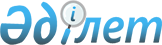 О внесении изменений в некоторые нормативные правовые акты Республики Казахстан по вопросам официального списка ценных бумаг фондовой биржиПостановление Правления Национального Банка Республики Казахстан от 24 декабря 2014 года № 244. Зарегистрировано в Министерстве юстиции Республики Казахстан 27 февраля 2015 года № 10339.
      Примечание РЦПИ!
      Порядок введения в действие приказа см. п.2
      В целях совершенствования нормативных правовых актов Республики Казахстан Правление Национального Банка Республики Казахстан ПОСТАНОВЛЯЕТ:
      1. Утвердить перечень нормативных правовых актов Республики Казахстан по вопросам официального списка ценных бумаг фондовой биржи, в которые вносятся изменения, согласно приложению к настоящему постановлению.
      2. Настоящее постановление вводится в действие по истечении десяти календарных дней после дня его первого официального опубликования и распространяется на отношения, возникшие с 1 января 2015 года.
      СОГЛАСОВАНО   
      Комитет по статистике   
      Министерства   
      национальной экономики   
      Республики Казахстан   
      ______________ А. Смаилов   
      12 февраля 2015 года
      Примечание РЦПИ!
      В Перечень внесены изменения на казахском языке текст на русском языке не изменяется в соответствии с постановлением Правления Национального Банка РК от 20.10.2015 № 195 (вводится в действие по истечении десяти календарных дней после дня его первого официального опубликования). Перечень
нормативных правовых актов Республики Казахстан по вопросам
официального списка ценных бумаг фондовой биржи, в которые
вносятся изменения
      1. Утратил силу постановлением Правления Национального Банка РК от 29.02.2016 № 76 (вводится в действие по истечении десяти календарных дней после дня его первого официального опубликования).
      2. Утратил силу постановлением Правления Национального Банка РК от 29.04.2016 № 115 (вводится в действие по истечении десяти календарных дней после дня его первого официального опубликования).
      3. Утратил силу постановлением Правления Национального Банка РК от 26.12.2016 № 304 (вводится в действие по истечении десяти календарных дней после дня его первого официального опубликования).

      4. Утратил силу постановлением Правления Национального Банка РК от 27.08.2018 № 198 (вводится в действие по истечении десяти календарных дней после дня его первого официального опубликования).


      5. Внести в постановление Правления Агентства Республики Казахстан по регулированию и надзору финансового рынка и финансовых организаций от 29 марта 2010 года № 41 "Об утверждении Правил расчета пруденциальных нормативов для организатора торгов" (зарегистрированное в Реестре государственной регистрации нормативных правовых актов под № 6207) следующее изменение:
      в Правилах расчета пруденциальных нормативов для организатора торгов, утвержденных указанным постановлением:
      пункт 11 изложить в следующей редакции:
      "11. Расчеты значения коэффициента К1 в соответствии с приложениями 1, 2, 3 к настоящим Правилам, коэффициента К2 в соответствии с приложением 4 к настоящим Правилам, а также отчет о выполнении пруденциальных нормативов, в соответствии с приложением 5 к настоящим Правилам предоставляются организатором торгов в уполномоченный орган ежеквартально не позднее пятого рабочего дня месяца, следующего за отчетным кварталом, по следующим формам приложений к настоящим Правилам:
      1) на бумажном носителе - приложение 5 к настоящим Правилам;
      2) на электронном носителе - приложения 1, 2, 3, 4, 5 к настоящим Правилам.
      Данные в расчетах указываются в национальной валюте Республики Казахстан - тенге. Единица измерения, используемая при их составлении, устанавливается в тысячах тенге. Сумма менее пятисот тенге округляется до нуля, а сумма, равная пятистам тенге и выше, округляется до тысячи тенге. Коэффициенты представляются с четырьмя знаками после запятой.";
      приложение 1 изложить в редакции согласно приложению 11 к Перечню.
      6. Утратил силу постановлением Правления Национального Банка РК от 27.05.2015 № 81 (вводится в действие по истечении десяти календарных дней после дня его первого официального опубликования).
      7. Внести в постановление Правления Национального Банка Республики Казахстан от 13 февраля 2012 года № 38 "Об утверждении требований к осуществлению инвестирования денег, входящих в состав выделенных активов, и перечня финансовых инструментов, разрешенных к приобретению за счет выделенных активов при проектном финансировании и секьюритизации" (зарегистрированное в Реестре государственной регистрации нормативных правовых актов под № 7475, опубликованное 24 мая 2012 года в газете "Казахстанская правда" № 150-151 (26969-26970) следующие изменения:
      в пункте 1:
      подпункты 1) и 2) изложить в следующей редакции:
      "1) долговые ценные бумаги, включенные в официальный список фондовой биржи и соответствующие требованиям, предусмотренным постановлением Правления Национального Банка Республики Казахстан от 22 октября 2014 года № 189 "Об утверждении Требований к эмитентам и их ценным бумагам, допускаемым (допущенным) к обращению на фондовой бирже, а также к отдельным категориям списка фондовой биржи", зарегистрированным в Реестре государственной регистрации нормативных правовых актов под № 9871 (далее - постановление № 189);
      2) акции, включенные в официальный список фондовой биржи и соответствующие требованиям, предусмотренным постановлением № 189;";
      абзац пятый подпункта 10) изложить в следующей редакции:
      "ценные бумаги, включенные в официальный список фондовой биржи и соответствующие требованиям, предусмотренным постановлением № 189;".
      8. Внести в постановление Правления Национального Банка Республики Казахстан от 24 февраля 2012 года № 60 "Об утверждении Правил инвестирования финансовых инструментов и иного имущества, входящего в состав активов инвестиционного фонда, и перечня финансовых инструментов, которые могут входить в состав акционерных и паевых инвестиционных фондов" (зарегистрированное в Реестре государственной регистрации нормативных правовых актов под № 7540, опубликованное 4 июля 2012 года в газете "Казахстанская правда" № 211-212 (27030-27031) следующее изменение:
      приложение 2 изложить в редакции согласно приложению 12 к Перечню.
      9. Утратил силу постановлением Правления Национального Банка РК от 08.04.2019 № 57 (вводится в действие по истечении десяти календарных дней после дня его первого официального опубликования).

      10. Утратил силу постановлением Правления Национального Банка РК от 19.08.2019 № 131 (вводится в действие по истечении десяти календарных дней после дня его первого официального опубликования).

      11. Утратил силу постановлением Правления Национального Банка РК от 26.12.2016 № 304 (вводится в действие по истечении десяти календарных дней после дня его первого официального опубликования).

      12. Утратил силу постановлением Правления Агентства РК по регулированию и развитию финансового рынка от 07.06.2023 № 41 (вводится в действие с 01.07.2023).

      13. Утратил силу постановлением Правления Агентства РК по регулированию и развитию финансового рынка от 07.06.2023 № 42 (вводится в действие с 01.07.2023).

      14. Утратил силу постановлением Правления Национального Банка РК от 27.04.2018 № 79 (вводится в действие по истечении десяти календарных дней после дня его первого официального опубликования).


      15. Внести в постановление Правления Национального Банка Республики Казахстан от 3 февраля 2014 года № 9 "Об утверждении Правил осуществления брокерской и (или) дилерской деятельности на рынке ценных бумаг" (зарегистрированное в Реестре государственной регистрации нормативных правовых актов под № 9249, опубликованное 16 апреля 2014 года в Информационно-правовой системе нормативных правовых актов Республики Казахстан "Әділет", 18 апреля 2014 года в газете "Юридическая газета" № 56 (2624)) следующие изменения:
      в Правилах осуществления брокерской и (или) дилерской деятельности на рынке ценных бумаг, утвержденных указанным постановлением:
      абзац четвертый части второй пункта 45 изложить в следующей редакции:
      "являются банками-эмитентами, включенными в первую категорию сектора "акции" официального списка фондовой биржи в соответствии с постановлением Правления Национального Банка Республики Казахстан 22 октября 2014 года № 189 "О требованиях к эмитентам и их ценным бумагам, допускаемым (допущенным) к обращению на фондовой бирже, а также к отдельным категориям списка фондовой биржи", зарегистрированным в Реестре государственной регистрации нормативных правовых актов под № 9871, (далее - постановление № 189) или банками-эмитентами, акции которых находятся в представительском списке индекса фондовой биржи";
      в пункте 75:
      подпункт 2) изложить в следующей редакции:
      "2) акции юридических лиц, включенные в первую категорию сектора "акции" официального списка фондовой биржи;";
      подпункт 4) изложить в следующей редакции:
      "4) негосударственные долговые ценные бумаги юридических лиц Республики Казахстан, выпущенные в соответствии с законодательством Республики Казахстан и других государств, включенные в категорию "долговые ценные бумаги субъектов квазигосударственного сектора;".
      16. Внести в постановление Правления Национального Банка Республики Казахстан от 3 февраля 2014 года № 10 "Об утверждении Правил осуществления деятельности по управлению инвестиционным портфелем" (зарегистрированное в Реестре государственной регистрации нормативных правовых актов под № 9248, опубликованное 16 апреля 2014 года в Информационно-правовой системе нормативных правовых актов Республики Казахстан "Әділет", 16 апреля 2014 года в газете "Юридическая газета" № 54 (2622) следующее изменение:
      в Правилах осуществления деятельности по управлению инвестиционным портфелем, утвержденных указанным постановлением:
      абзац четвертый части первой пункта 41 изложить в следующей редакции:
      "являются банками-эмитентами, включенными в первую категорию сектора "акции" официального списка фондовой биржи в соответствии с постановлением Правления Национального Банка Республики Казахстан 22 октября 2014 года № 189 "О требованиях к эмитентам и их ценным бумагам, допускаемым (допущенным) к обращению на фондовой бирже, а также к отдельным категориям списка фондовой биржи", зарегистрированным в Реестре государственной регистрации нормативных правовых актов под № 9871, (далее - постановление № 189) или банками-эмитентами, акции которых находятся в представительском списке индекса фондовой биржи.".
      17. Утратил силу постановлением Правления Агентства РК по регулированию и развитию финансового рынка от 26.06.2023 № 58 (вводится в действие с 01.07.2023).

      18. Утратил силу постановлением Правления Национального Банка РК от 27.04.2018 № 80 (вводится в действие по истечении десяти календарных дней после дня его первого официального опубликования).

      19. Утратил силу постановлением Правления Агентства РК по регулированию и развитию финансового рынка от 24.08.2020 № 74 (вводится в действие по истечении десяти календарных дней после дня его первого официального опубликования).


      Сноска. Приложение 1 утратило силу постановлением Правления Национального Банка РК от 29.04.2016 № 115 (вводится в действие по истечении десяти календарных дней после дня его первого официального опубликования).
      Сноска. Приложение 2 утратило силу постановлением Правления Национального Банка РК от 29.04.2016 № 115 (вводится в действие по истечении десяти календарных дней после дня его первого официального опубликования).
      Сноска. Приложение 3 утратило силу постановлением Правления Национального Банка РК от 29.04.2016 № 115 (вводится в действие по истечении десяти календарных дней после дня его первого официального опубликования).
      Форма, предназначенная для сбора административных данных
      Сумма увеличения минимальной маржи платежеспособности или
      минимального гарантийного фонда
      Отчетный период: по состоянию на "___" ___________ 20 ___ года
      Индекс: 1-SUMMP_M
      Периодичность: ежемесячная
      Представляют: страховые (перестраховочные) организации
      Куда представляется форма: Национальный Банк Республики Казахстан
      Срок представления – ежемесячно, не позднее шестого рабочего дня
      месяца, следующего за отчетным месяцем
      Форма            
      _________________________________________________________
      (наименование страховой (перестраховочной) организации)
                                                           (в тысячах тенге)
      Первый руководитель (на период его отсутствия – лицо, его замещающее)
      ____________________________________________________ ________________
      (фамилия, имя, при наличии – отчество)             (подпись)
      Главный бухгалтер __________________________________ ________________
                       (фамилия, имя, при наличии - отчество)   (подпись)
      Исполнитель: ____________________________________________ ___________
                 (должность, фамилия, имя, при наличии – отчество) (подпись)
      ________________
      (номер телефона)
      Дата подписания отчета "___" __________ 20___ года
      Место для печати
      Пояснение по заполнению формы,
      предназначенной для сбора административных данных
      1. Общие положения
      1. Настоящее пояснение (далее - Пояснение) определяет единые требования по заполнению формы "Сумма увеличения минимальной маржи платежеспособности или минимального гарантийного фонда" (далее – Форма).
      2. Форма разработана в соответствии с подпунктом 6) пункта 1 статьи 9 Закона Республики Казахстан от 4 июля 2003 года "О государственном регулировании, контроле и надзоре финансового рынка и финансовых организаций".
      3. Форма заполняется ежемесячно страховой (перестраховочной) организацией.
      4. Единица измерения, используемая при заполнении Формы, устанавливается в тысячах тенге. Сумма менее пятисот тенге округляется до нуля, а сумма, равная пятистам тенге и выше, округляется до тысячи тенге.
      5. Форму подписывает первый руководитель (на период его отсутствия - лицо, его замещающее), главный бухгалтер и исполнитель.
      2. Пояснение по заполнению Формы
      6. При расчете суммы увеличения минимального размера маржи платежеспособности или гарантийного фонда на сумму передаваемых (переданных) обязательств используется минимальный рейтинг из имеющихся рейтинговых оценок по международной или национальной шкале рейтинговых агентств "Standard & Poor's", "Moody's Investors Service", "Fitch" и "A.M. Best", а также их дочерних рейтинговых организаций.
      Форма, предназначенная для сбора административных данных
      Расчет маржи платежеспособности для страховых организаций
      по общему страхованию и перестраховочных организаций
      Отчетный период: по состоянию на "___" ___________ 20___ года
      Индекс: 2-RMP_OS_M
      Периодичность: ежемесячная
      Представляют: страховые (перестраховочные) организации
      Куда представляется форма: Национальный Банк Республики Казахстан
      Срок представления – ежемесячно, не позднее шестого рабочего дня
      месяца, следующего за отчетным месяцем
      Форма            
      _____________________________________________________________________
      (наименование страховой (перестраховочной) организации)
      1. Расчет минимального размера маржи платежеспособности с использованием "метода премий"
                                                           (в тысячах тенге)
      2. Расчет минимального размера маржи платежеспособности с использованием "метода выплат"
                                                           (в тысячах тенге)
      3. Минимальный размер маржи платежеспособности
                                                           (в тысячах тенге)
      4. Расчет фактической маржи платежеспособности для страховых
      (перестраховочных) организаций по общему страхованию
                                                           (в тысячах тенге)
      Первый руководитель (на период его отсутствия – лицо, его замещающее)
      ____________________________________________________ ________________
      (фамилия, имя, при наличии – отчество)            (подпись)
      Главный бухгалтер ___________________________________ _______________
                       (фамилия, имя, при наличии - отчество)   (подпись)
      Исполнитель: ____________________________________________ ___________
      (должность, фамилия, имя, при наличии – отчество) (подпись)
      ________________
      (номер телефона)
      Дата подписания отчета "___" __________ 20___ года
      Место для печати
      Пояснение по заполнению формы,
      предназначенной для сбора административных данных
      1. Общие положения
      1. Настоящее пояснение (далее - Пояснение) определяет единые требования по заполнению формы "Расчет маржи платежеспособности для страховых организаций по общему страхованию и перестраховочных организаций" (далее – Форма).
      2. Форма разработана в соответствии с подпунктом 6) пункта 1 статьи 9 Закона Республики Казахстан от 4 июля 2003 года "О государственном регулировании, контроле и надзоре финансового рынка и финансовых организаций".
      3. Форма заполняется ежемесячно страховой (перестраховочной) организацией.
      4. Единица измерения, используемая при заполнении Формы, устанавливается в тысячах тенге. Сумма менее пятисот тенге округляется до нуля, а сумма, равная пятистам тенге и выше, округляется до тысячи тенге.
      5. Форму подписывает первый руководитель (на период его отсутствия - лицо, его замещающее), главный бухгалтер и исполнитель.
      2. Пояснение по заполнению Формы
      6. Форма заполняется на каждую отчетную дату.
      7. В строке 1000 Расчета минимального размера маржи платежеспособности с использованием "метода премий" указывается рассчитанное значение минимального размера маржи платежеспособности "методом премий".
      8. В строке 2110 Расчета минимального размера маржи платежеспособности с использованием "метода выплат" указывается сумма страховых выплат, начисленных за предыдущие три финансовых года, согласно значениям строк 2111, 2112 и 2113 Расчета минимального размера маржи платежеспособности с использованием "метода выплат".
      9. В строках 2210, 2310, 2320 Расчета минимального размера маржи платежеспособности с использованием "метода выплат" указывается сумма резерва заявленных, но неурегулированных убытков.
      10. В строке 2000 Расчета минимального размера маржи платежеспособности с использованием "метода выплат" указывается рассчитанное значение минимального размера маржи платежеспособности "методом выплат".
      11. В строке 3000 Минимального размера маржи платежеспособности указывается наибольшая величина из значений указанных в строках 1000 и 2000.
      12. В строке 6000 указывается минимальный размер гарантийного фонда страховой организации в соответствии с пунктами 25, 27 настоящей Инструкции.
      13. В строке 9000 указывается минимальный размер маржи платежеспособности за отчетный период.
      14. В строках 111, 112, 113, 114, 115, 116, 117, 118, 119, 120 Расчета фактической маржи платежеспособности для страховых (перестраховочных) организаций по общему страхованию указываются значения необходимые для расчета фактического размера маржи платежеспособности.
      15. В строке 100 Расчета фактической маржи платежеспособности для страховых (перестраховочных) организаций по общему страхованию указывается промежуточный итог А, равный выражению: строка 111 - строка 112 + строка 113 + строка 114 - строка 115 - строка 116 - строка 117 - строка 118 - строка 119 - строка 120.
      16. Фактическая маржа платежеспособности, указываемая в строке 300, равна наименьшей из двух величин: 1) суммы промежуточного итого А и Б (строка 100 + строка 200); или 2) фактической маржи платежеспособности, рассчитанной с учетом классификации активов по качеству и ликвидности (строка 15 000).
      17. В строке 500 указывается значение норматива достаточности маржи платежеспособности равное отношению фактической маржи платежеспособности к минимальной марже платежеспособности (строка 300/ строка 400).
      Форма, предназначенная для сбора административных данных
      Расчет маржи платежеспособности для страховых организаций
      по страхованию жизни
      Отчетный период: по состоянию на "__"_______20__года
      Индекс: 3-RMP_SZH_M
      Периодичность: ежемесячная
      Представляют: страховые (перестраховочные) организации
      Куда представляется форма: Национальный Банк Республики Казахстан
      Срок представления – ежемесячно, не позднее шестого рабочего дня месяца, следующего за отчетным месяцем
      Форма            
      _____________________________________________________________________
      (наименование страховой (перестраховочной) организации)
      1. Для классов страхование жизни и аннуитетное страхование
                                                           (в тысячах тенге)
      2. Для вида страхования жизни с участием страхователя в
      инвестиционном доходе страховщика
                                                           (в тысячах тенге)
        3. Для классов страхования от несчастных случаев и страхования на
      случай болезни
                                                           (в тысячах тенге)
      4. Минимальный размер маржи платежеспособности
                                                           (в тысячах тенге)
      5. Расчет фактической маржи платежеспособности для страховых
      (перестраховочных) организаций по страхованию жизни
                                                           (в тысячах тенге)
      Первый руководитель (на период его отсутствия – лицо, его замещающее)
      _________________________________________________ ___________________
      (фамилия, имя, при наличии – отчество)            (подпись)
      Главный бухгалтер ___________________________________ _______________
                       (фамилия, имя, при наличии - отчество)   (подпись)
      Исполнитель: ____________________________________________ ___________
      (должность, фамилия, имя, при наличии – отчество) (подпись)
      ________________
      (номер телефона)
      Дата подписания отчета "___" __________ 20___ года
      Место для печати
      Пояснение по заполнению формы,
      предназначенной для сбора административных данных
      "Расчет маржи платежеспособности для страховых организаций
      по страхованию жизни"
      1. Общие положения
      1. Настоящее пояснение (далее - Пояснение) определяет единые требования по заполнению формы "Расчет маржи платежеспособности для страховых организаций по страхованию жизни" (далее – Форма).
      2. Форма разработана в соответствии с подпунктом 6) пункта 1 статьи 9 Закона Республики Казахстан от 4 июля 2003 года "О государственном регулировании, контроле и надзоре финансового рынка и финансовых организаций".
      3. Форма заполняется ежемесячно страховой (перестраховочной) организацией.
      4. Единица измерения, используемая при заполнении Формы, устанавливается в тысячах тенге. Сумма менее пятисот тенге округляется до нуля, а сумма, равная пятистам тенге и выше, округляется до тысячи тенге.
      5. Форму подписывает первый руководитель (на период его отсутствия - лицо, его замещающее), главный бухгалтер и исполнитель.
      2. Пояснение по заполнению Формы
      6. Форма заполняется на каждую отчетную дату.
      7. В строке 1000 Расчета минимального размера маржи платежеспособности для классов страхование жизни и аннуитетное страхование указывается рассчитанное значение минимального размера маржи платежеспособности для классов страхование жизни и аннуитетное страхование.
      8. В строке 2000 Расчета минимального размера маржи платежеспособности по виду страхования жизни с участием страхователя в инвестиционном доходе страховщика указывается рассчитанное значение минимального размера маржи платежеспособности по виду страхования жизни с участием страхователя в инвестиционном доходе страховщика.
      9. В Расчете минимального размера маржи платежеспособности по классу страхования от несчастных случаев и страхования на случай болезни указываются значения необходимые для расчета минимального размера маржи платежеспособности по классу страхования от несчастных случаев и страхования на случай болезни.
      10. В строке 3000 Расчета минимального размера маржи платежеспособности по классу страхования от несчастных случаев и страхования на случай болезни указывается рассчитанное значение минимального размера по классу страхования от несчастных случаев и страхования на случай болезни.
      11. В строке 4000 Минимального размера маржи платежеспособности указывается сумма значений указанных в строках 1000, 2000 и 3000.
      12. В строке 5000 указывается минимальный размер гарантийного фонда страховой организации в соответствии с пунктами 25, 27 настоящей Инструкции.
      13. В строке 8000 указывается минимальный размер маржи платежеспособности.
      14. В строках 111, 112, 113, 114, 115, 116, 117, 118, 119, 120 Расчета фактической маржи платежеспособности для страховых (перестраховочных) организаций по страхованию жизни указываются значения необходимые для расчета фактического размера маржи платежеспособности.
      15. В строке 100 Расчета фактической маржи платежеспособности для страховых (перестраховочных) организаций по страхованию жизни указывается промежуточный итог А, равный выражению: строка 111 - строка 112 + строка 113 + строка 114 - строка 115 - строка 116 - строка 117 - строка 118 - строка 119 - строка 120.
      16. Фактическая маржа платежеспособности, указываемая в строке 300, равна наименьшей из двух величин: 1) суммы промежуточного итого А и Б (строка 100 + строка 200); или 2) фактической маржи платежеспособности, рассчитанной с учетом классификации активов по качеству и ликвидности (строка 15 000).
      17. В строке 500 указывается значение норматива достаточности маржи платежеспособности равное отношению фактической маржи платежеспособности к минимальной марже платежеспособности (строка 300/ строка 400).
      Форма, предназначенная для сбора административных данных
      Расчет активов страховой (перестраховочной) организации
      с учетом их классификации по качеству и ликвидности
      Отчетный период: по состоянию на "___" ___________ 20__ года
      Индекс: 4-RA_M
      Периодичность: ежемесячная
      Представляют: страховые (перестраховочные) организации
      Куда представляется форма: Национальный Банк Республики Казахстан
      Срок представления – ежемесячно, не позднее шестого рабочего дня месяца, следующего за отчетным месяцем
      Форма            
      _______________________________________________________
      (наименование страховой (перестраховочной) организации)
                                                           (в тысячах тенге)
      Расчет нормативов диверсификации активов
      Суммарное размещение в ценные бумаги (с учетом операций обратное
      РЕПО), вклады и деньги в одном банке второго уровня и аффилиированных
        лиц банка - (НД1) не более десяти процентов от активов, за минусом
      активов перестрахования
                                                           (в тысячах тенге)
        Суммарное размещение ценных бумаг (с учетом операций обратное РЕПО)
      и денег в одном юридическом лице не являющимся банком второго уровня
      и его аффилиированных лицах, - (НД2) не более десяти процентов от
      активов, за минусом активов перестрахования
                                                           (в тысячах тенге)
        Сделки "Обратного РЕПО", совершаемые с участием активов страховых
        (перестраховочных) организаций (НД3) могут заключаться на срок не
      более тридцати дней и только автоматическим способом, не более
      тридцати процентов от активов за минусом активов перестрахования
                                                           (в тысячах тенге)
                                                           (в тысячах тенге)
      Первый руководитель (на период его отсутствия – лицо, его замещающее)
      _________________________________________________ ___________________
      (фамилия, имя, при наличии – отчество)            (подпись)
      Главный бухгалтер ___________________________________ _______________
                        (фамилия, имя, при наличии - отчество)  (подпись)
      Исполнитель: ____________________________________________ ___________
                 (должность, фамилия, имя, при наличии – отчество) (подпись)
      ________________
      (номер телефона)
      Дата подписания отчета "___" __________ 20___ года
      Место для печати
      Форма предназначенная для сбора административных данных
      Расчет норматива достаточности высоколиквидных активов
      Отчетный период: с "___" _______ 20__ года по "___" _______ 20__ года
      Индекс: 6-NDVA_D
      Периодичность: ежедекадная
      Представляют: страховые (перестраховочные) организации
      Куда представляется форма: Национальный Банк Республики Казахстан
      Срок представления – по состоянию на первое число месяца - на шестой рабочий день декады следующей за отчетной декадой месяца, по состоянию на десятое, двадцатое числа месяца - на второй рабочий день декады, следующей за отчетной декадой месяца
      Форма            
      ________________________________________________________
      (наименование страховой (перестраховочной) организации)
                                                          (в тысячах тенге)
                                                         продолжение таблицы
      Первый руководитель (на период его отсутствия – лицо, его замещающее)
      _________________________________________________ ___________________
      (фамилия, имя, при наличии – отчество)           (подпись)
      Главный бухгалтер ___________________________________ _______________
                        (фамилия, имя, при наличии - отчество)  (подпись)
      Исполнитель: ____________________________________________ ___________
      (должность, фамилия, имя, при наличии – отчество) (подпись)
      ________________
      (номер телефона)
      Дата подписания отчета "___" __________ 20___ года
      Место для печати
      Пояснение по заполнению формы,
      предназначенной для сбора административных данных
      "Расчет норматива достаточности высоколиквидных активов"
      1. Общие положения
      1. Настоящее пояснение (далее - Пояснение) определяет единые требования по заполнению формы "Расчет норматива достаточности высоколиквидных активов" (далее – Форма).
      2. Форма разработана в соответствии c подпунктом 6) пункта 1 статьи 9 Закона Республики Казахстан от 4 июля 2003 года "О государственном регулировании, контроле и надзоре финансового рынка и финансовых организаций".
      3. Форма заполняется страховой (перестраховочной) организацией ежедекадно. Данные в Форме заполняются в тысячах тенге. Сумма менее пятисот тенге округляется до нуля, а сумма, равная пятистам тенге и выше, округляется до тысячи тенге.
      4. Форму подписывает первый руководитель (на период его отсутствия – лицо, его замещающее), главный бухгалтер и исполнитель.
      2. Пояснение по заполнению Формы
      5. В строке 11 указывается сумма страховых резервов страховой (перестраховочной) организации за минусом доли перестраховщика на конец последнего отчетного месяца, рассчитанная в соответствии с постановлением Правления Национального Банка Республики Казахстан от 6 мая 2014 года № 76 "Об утверждении Требований к формированию, методике расчета страховых резервов и их структуре", зарегистрированным в Реестре государственной регистрации нормативных правовых актов под № 9529.
      Сумма страховых резервов используется до дня предоставления ежемесячной финансовой и иной отчетности в уполномоченный орган (в ежедекадном отчете по состоянию на 10 число, до пятого числа месяца, следующего за отчетным месяцем используется сумма страховых резервов за прошлый отчетный месяц).
      Форма, предназначенная для сбора административных данных
      Отчет о выполнении пруденциальных нормативов страховой
      (перестраховочной) организацией
      Отчетный период: по состоянию на "__" _______ 20__ года
      Индекс: 9-PN_M
      Периодичность: ежемесячная
      Представляют: страховые (перестраховочные) организации
      Куда представляется форма: Национальный Банк Республики Казахстан
      Срок представления – ежемесячно, не позднее шестого рабочего дня месяца, следующего за отчетным месяцем
      Форма            
      ______________________________________________________
      (наименование страховой (перестраховочной) организации)
      Первый руководитель (на период его отсутствия – лицо, его замещающее)
      _________________________________________________ ___________________
      (фамилия, имя, при наличии – отчество)           (подпись)
      Главный бухгалтер ___________________________________ _______________
                      (фамилия, имя, при наличии - отчество)     (подпись)
      Исполнитель: ____________________________________________ ___________
      (должность, фамилия, имя, при наличии – отчество) (подпись)
      ________________
      (номер телефона)
      Дата подписания отчета "___" __________ 20___ года
      Место для печати
      Пояснение по заполнению формы,
      предназначенной для сбора административных данных
      "Отчет о выполнении пруденциальных нормативов страховой
      (перестраховочной) организацией"
      1. Общие положения
      1. Настоящее пояснение (далее - Пояснение) определяет единые требования по заполнению формы "Отчет о выполнении пруденциальных нормативов страховой (перестраховочной) организацией" (далее - Форма).
      2. Форма разработана в соответствии с подпунктом 6) пункта 1 статьи 9 Закона Республики Казахстан от 4 июля 2003 года "О государственном регулировании, контроле и надзоре финансового рынка и финансовых организаций".
      3. Форма заполняется ежемесячно страховой (перестраховочной) организацией.
      4. Единица измерения, используемая при заполнении Формы, устанавливается в тысячах тенге и в процентах (до второго знака после запятой). Сумма менее пятисот тенге округляется до нуля, а сумма, равная пятистам тенге и выше, округляется до тысячи тенге.
      5. Форму подписывает первый руководитель (на период его отсутствия - лицо, его замещающее), главный бухгалтер и исполнитель.
      2. Пояснение по заполнению Формы
      6. Форма заполняется на каждую отчетную дату.
      7. В строке 1 указывается значение норматива достаточности фактической маржи платежеспособности.
      8. В строках 1.1, 1.2, 1.3, 1.4, 1.5, 1.6, 1.7, 1.8 указываются значения для расчета норматива достаточности фактической маржи платежеспособности.
      9. В строке 11 указывается информация о выполнении норматива достаточности высоколиквидных активов (да/нет). Норматив достаточности высоколиквидных активов должен быть не менее единицы. В случае несоблюдения страховой (перестраховочной) организацией ежедневного норматива достаточности высоколиквидных активов, значение норматива ставиться "нет".
      10. В строке 12 указывается наличие либо отсутствие факта неосуществления страховой выплаты по установленному решению суда, вступившему в законную силу, в сроки, установленные законодательными актами Республики Казахстан об обязательном страховании и (или) правилами (договором) страхования либо несвоевременное ее осуществление в сроки, указанные в решении суда (да/нет).
      В случае наличия данного факта, в пояснительной записке к Форме указывается следующая информация:
      1) наименование суда, дата и номер его решения;
      2) дата вступления в силу решения суда;
      3) наименование заявителя, суть искового заявления и принятого решения;
      4) дата выполнения решения суда по осуществлению страховой выплаты (платежный документ);
      5) дата получения страховой организацией решения суда с соответствующей отметкой о получении, в случае, если представитель страховой организации не присутствовал на заседании суда;
      6) период просрочки (в формате с дд.мм.гггг по дд.мм.гггг), исходя из сроков, установленных законодательными актами Республики Казахстан об обязательном страховании и (или) правилами (договором) страхования.
      11. В строке 13 указывается наличие либо отсутствие факта решения суда, вступившего в законную силу, о необоснованности отказа в осуществлении страховой выплаты и (или) необоснованного уменьшения размера страховой выплаты (да/нет).
      В случае наличия данного факта в пояснительной записке к Форме указывается следующая информация:
      1) наименование суда, дата и номер его решения;
      2) дата вступления в силу решения суда;
      3) наименование заявителя, суть искового заявления и принятого решения;
      4) дата выполнения решения суда по осуществлению страховой выплаты (платежный документ);
      5) дата получения страховой организацией решения суда с соответствующей отметкой о получении, в случае, если представитель страховой организации не присутствовал на заседании суда;
      6) период просрочки (в формате с дд.мм.гггг по дд.мм.гггг), исходя из сроков, установленных законодательными актами Республики Казахстан об обязательном страховании и (или) правилами (договором) страхования.
      Сноска. Приложение 10 утратило силу постановлением Правления Национального Банка РК от 27.08.2018 № 198 (вводится в действие по истечении десяти календарных дней после дня его первого официального опубликования).
      Форма, предназначенная для сбора административных данных
      Таблица активов организатора торгов,
      взвешенных по степени кредитного риска вложений
      Отчетный период: по состоянию на "___" ___________ 20 ___ года
      Индекс: TA-1_ОТ
      Периодичность: ежеквартальная
      Представляет: организатор торгов
      Куда представляется форма: Национальный Банк Республики Казахстан
      Срок представления – не позднее пятого рабочего дня месяца, следующего за отчетным
      Форма            
      ____________________________________________________________
      наименование организатора торгов
                                                           (в тысячах тенге)
      Первый руководитель (на период его отсутствия – лицо, его замещающее)
      _________________________________________________ ___________________
      (фамилия, имя, при наличии – отчество)            (подпись)
      Главный бухгалтер ___________________________________ _______________
                       (фамилия, имя, при наличии - отчество)   (подпись)
      Исполнитель: ____________________________________________ ___________
                 (должность, фамилия, имя, при наличии – отчество) (подпись)
      ________________
      (номер телефона)
      Дата подписания отчета "___" __________ 20___ года
      Место для печати
      Примечание:
      Перечень иностранных государств:
      1) Княжество Андорра;
      2) Государство Антигуа и Барбуда;
      3) Содружество Багамских островов;
      4) Государство Барбадос;
      5) Государство Бахрейн;
      6) Государство Белиз;
      7) Государство Бруней Даруссалам;
      8) Республика Вануату;
      9) Республика Гватемала;
      10) Государство Гренада;
      11) Республика Джибути;
      12) Доминиканская Республика;
      13) Республика Индонезия;
      14) Испания (только в части территории Канарских островов);
      15) Республика Кипр;
      16) Китайская Народная Республика (только в части территорий специальных административных районов Аомынь (Макао) и Сянган (Гонконг);
      17) Федеральная Исламская Республика Коморские Острова;
      18) Республика Коста-Рика;
      19) Малайзия (только в части территории анклава Лабуан);
      20) Республика Либерия;
      21) Княжество Лихтенштейн;
      22) Республика Маврикий;
      23) Португалия (только в части территории островов Мадейра);
      24) Мальдивская Республика;
      25) Республика Мальта;
      26) Республика Маршалловы острова;
      27) Княжество Монако;
      28) Союз Мьянма;
      29) Республика Науру;
      30) Нидерланды (только в части территории острова Аруба и зависимых территорий Антильских островов);
      31) Федеративная Республика Нигерия;
      32) Новая Зеландия (только в части территории островов Кука и Ниуэ);
      33) Объединенные Арабские Эмираты (только в части территории города Дубай);
      34) Республика Палау;
      35) Республика Панама;
      36) Независимое Государство Самоа;
      37) Республика Сейшельские острова;
      38) Государство Сент-Винсент и Гренадины;
      39) Федерация Сент-Китс и Невис;
      40) Государство Сент-Люсия;
      41) Соединенное Королевство Великобритании и Северной Ирландии (только в части следующих территорий):
      Острова Ангилья; Бермудские острова;
      Британские Виргинские острова;
      Гибралтар;
      Каймановы острова;
      Остров Монтсеррат;
      Острова Теркс и Кайкос;
      Остров Мэн;
      Нормандские острова (острова Гернси, Джерси, Сарк, Олдерни);
      42) Соединенные Штаты Америки (только в части территорий Американских Виргинских островов, острова Гуам и содружества Пуэрто-Рико);
      43) Королевство Тонга;
      44) Республика Филиппины;
      45) Демократическая Республика Шри-Ланка.
      Пояснение по заполнению формы,
      предназначенной для сбора административных данных,
      "Таблица активов организатора торгов,
      взвешенных по степени кредитного риска вложений"
      1. Общие положения
      1. Настоящее пояснение (далее – Пояснение) определяет единые требования по заполнению формы "Таблица активов организатора торгов, взвешенных по степени кредитного риска вложений" (далее – Форма).
      2. Форма разработана в соответствии с подпунктом 6) пункта 1 статьи 9 Закона Республики Казахстан от 4 июля 2003 года "О государственном регулировании, контроле и надзоре финансового рынка и финансовых организаций".
      3. Форма заполняется ежеквартально на конец отчетного периода организатором торгов.
      4. Единица измерения, используемая при заполнении Формы, устанавливается в тысячах тенге. Сумма менее пятисот тенге округляется до нуля, а сумма, равная пятистам тенге и выше, округляется до тысячи тенге.
      5. Форму подписывает первый руководитель (на период его отсутствия – лицо, его замещающее), главный бухгалтер и исполнитель.
      2. Пояснение по заполнению Формы
      6. Вклады, дебиторская задолженность, приобретенные ценные бумаги, по которым у организатора торгов имеется обеспечение (в виде активов, указанных в строках 1-6, 9-12 Формы), скорректированная стоимость которого составляет не менее 50 процентов объема указанных активов, при наличии у организатора торгов адекватных систем учета, позволяющих определить скорректированную стоимость обеспечения в соответствии с настоящим пунктом, могут включаться в расчет активов, взвешенных по степени риска за минусом скорректированной стоимости обеспечения.
      Скорректированная стоимость обеспечения (в виде активов, указанных в строках 1-6, 9-12 Формы) равняется:
      1) 100 процентам суммы вкладов, предоставленных в качестве обеспечения;
      2) 95 процентам рыночной стоимости ценных бумаг, переданных в обеспечение;
      3) 85 процентам рыночной стоимости аффинированных драгоценных металлов, переданных в обеспечение.
      Необеспеченная часть вышеуказанных вкладов, дебиторской задолженности, приобретенных ценных бумаг, взвешивается согласно Форме по степени риска, соответствующей вкладам, дебиторской задолженности, приобретенным ценным бумагам.
      7. Вклады, дебиторская задолженность, приобретенные ценные бумаги, инвестиции, не включенные в расчет инвестиций организатора торгов, гарантированные (застрахованные) организациями, имеющими степень риска ниже контрагента, могут включаться в расчет активов, взвешенных по степени кредитного риска (за минусом гарантированной (застрахованной) суммы вкладов, дебиторской задолженности, приобретенных ценных бумаг, инвестиции, не включенных в расчет инвестиций организатора торгов) по степени риска должника.
      Гарантированная (застрахованная) сумма вкладов, дебиторской задолженности, приобретенных ценных бумаг, инвестиции, не включенных в расчет инвестиций организатора торгов взвешивается по степени риска дебиторской задолженности соответствующего гаранта (страховщика).
      8. Вклады, дебиторская задолженность, приобретенные ценные бумаги, указанные в пункте 6 Пояснения, предоставленные нерезидентам Республики Казахстан:
      1) зарегистрированным в качестве юридического лица на территории оффшорных зон;
      2) являющимся зависимыми от юридических лиц, зарегистрированных на территории оффшорных зон и владеющих в отдельности более чем 5 процентами уставного капитала, или дочерними по отношению к юридическому лицу, зарегистрированному на территории оффшорной зоны;
      3) являющимся гражданами оффшорных зон,
      взвешиваются по степени риска согласно Форме, независимо от наличия обеспечения, указанного в пункте 6 Пояснения.
      9. Вклады, дебиторская задолженность, приобретенные ценные бумаги, указанные в пункте 6 Пояснения, предоставленные нерезидентам Республики Казахстан:
      1) зарегистрированным в качестве юридического лица на территории оффшорных зон, но имеющим долговой рейтинг не ниже "АА-" агентства "Standard & Poor's" или рейтинг аналогичного уровня одного из других рейтинговых агентств или соответствующую гарантию головной организации, долговой рейтинг которой не ниже указанного уровня, в обеспечение всей суммы обязательств;
      2) являющимся зависимыми от юридических лиц, зарегистрированных на территории оффшорных зон и владеющих в отдельности более чем 5 процентами уставного капитала, или дочерними по отношению к юридическому лицу, зарегистрированному на территории оффшорной зоны, но имеющему долговой рейтинг не ниже указанного уровня или соответствующую гарантию головной организации, долговой рейтинг которой не ниже указанного в подпункте 1) настоящего пункта уровня, в обеспечение всей суммы обязательств, за исключением требований к нерезидентам Республики Казахстан, являющимся юридическими лицами, зарегистрированными на территории оффшорных зон, или гражданами государств, включенных в установленный в Примечании к Форме перечень оффшорных зон либо отнесенных Организацией Экономического Сотрудничества к перечню оффшорных территорий, не принявших обязательств по информационному обмену, или к организациям, являющимся зависимыми от юридических лиц, владеющих в отдельности более чем 5 (пятью) процентами уставного капитала, либо дочерними по отношению к юридическим лицам, зарегистрированным на территории указанных оффшорных зон, взвешиваются по нулевой степени риска.
      Перечень финансовых инструментов, которые могут входить в
      состав акционерных и паевых инвестиционных фондов
      1. Перечень финансовых инструментов, в которые управляющая
        компания инвестирует находящиеся в инвестиционном управлении активы
      каждого отдельного открытого либо интервального паевого
      инвестиционного фонда, и требования, предъявляемые к ним:
        2. Перечень финансовых инструментов, в которые управляющая компания
      инвестирует находящиеся в инвестиционном управлении активы каждого
      отдельного фонда недвижимости, и требования, предъявляемые к ним:
      Перечень финансовых инструментов (за исключением акций и долей
      участия в уставном капитале), приобретаемых страховыми
      холдингами и страховыми (перестраховочными) организациями
      1. Страховые холдинги приобретают следующие облигации:
      1) негосударственные долговые ценные бумаги, выпущенные иностранными организациями, имеющие рейтинговую оценку не ниже "ВВВ-" по международной шкале агентства Standard & Poor's или рейтинг аналогичного уровня по международной шкале агентств Moody's Investors Service, Fitch (далее – другие рейтинговые агентства);
      2) негосударственные долговые ценные бумаги, выпущенные организациями Республики Казахстан в соответствии с законодательством Республики Казахстан и других государств, имеющие рейтинговую оценку не ниже "В-" по международной шкале агентства Standard & Poor's или рейтинг аналогичного уровня одного из других рейтинговых агентств, или рейтинговую оценку не ниже "kzВ" по национальной шкале Standard & Poor's или рейтинг аналогичного уровня по национальной шкале одного из других рейтинговых агентств.
      2. Страховые (перестраховочные) организации приобретают следующие финансовые инструменты (за исключением акций и долей участия в уставном капитале):
      1) деньги;
      2) государственные ценные бумаги Республики Казахстан (включая эмитированные в соответствии с законодательством других государств), выпущенные Министерством финансов Республики Казахстан и Национальным Банком Республики Казахстан, а также ценные бумаги, выпущенные под гарантию Правительства Республики Казахстан;
      3) облигации, выпущенные местными исполнительными органами Республики Казахстан, включенные в официальный список фондовой биржи;
      4) вклады в банках второго уровня Республики Казахстан, при соответствии одному из следующих условий:
      банки имеют долгосрочный кредитный рейтинг не ниже "В+" по международной шкале агентства Standard & Poor's, или рейтинг аналогичного уровня одного из других рейтинговых агентств, или рейтинговую оценку не ниже "kzB+" по национальной шкале Standard & Poor's или рейтинг аналогичного уровня по национальной шкале одного из других рейтинговых агентств;
      банки являются дочерними банками-резидентами, родительский банк-нерезидент Республики Казахстан которых имеет долгосрочный кредитный рейтинг по международной шкале агентства Standard & Poor's не ниже "А-" или рейтинг аналогичного уровня одного из других рейтинговых агентств;
      5) долговые ценные бумаги, выпущенные следующими международными финансовыми организациями:
      Азиатским банком развития;
      Африканским банком развития;
      Банком международных расчетов;
      Евразийским банком развития;
      Европейским банком реконструкции и развития;
      Европейским инвестиционным банком;
      Исламским банком развития;
      Межамериканским банком развития;
      Международной финансовой корпорацией;
      Международным банком реконструкции и развития;
      6) ценные бумаги, имеющие статус государственных, выпущенные центральными правительствами иностранных государств, имеющих суверенный рейтинг не ниже "ВВВ-" по международной шкале агентства Standard & Poor's или рейтинг аналогичного уровня одного из других рейтинговых агентств;
      7) негосударственные долговые ценные бумаги, выпущенные иностранными организациями, имеющие рейтинговую оценку не ниже "ВВВ-" по международной шкале агентства Standard & Poor's или рейтинг аналогичного уровня одного из других рейтинговых агентств;
      8) негосударственные ценные бумаги, выпущенные организациями Республики Казахстан в соответствии с законодательством Республики Казахстан и других государств:
      долговые ценные бумаги, имеющие рейтинговую оценку не ниже "В-" по международной шкале агентства Standard & Poor's или рейтинг аналогичного уровня одного из других рейтинговых агентств, или рейтинговую оценку не ниже "kzВ" по национальной шкале Standard & Poor's или рейтинг аналогичного уровня по национальной шкале одного из других рейтинговых агентств;
      долговые ценные бумаги, включенные в официальный список фондовой биржи;
      9) паи интервальных паевых инвестиционных фондов, управляющая компания которых является юридическим лицом, созданным в соответствии с законодательством Республики Казахстан, включенные в официальный список фондовой биржи, соответствующие требованиям сектора "ценные бумаги инвестиционных фондов", предусмотренным постановлением № 189;
      10) аффинированные драгоценные металлы, соответствующие международным стандартам качества, принятым Лондонской ассоциацией рынка драгоценных металлов (London bullion market association) и обозначенным в документах данной ассоциации как стандарт "Лондонская качественная поставка" (London good delivery), и металлические депозиты, в том числе в банках-нерезидентах Республики Казахстан, обладающих рейтинговой оценкой не ниже "АА" по международной шкале агентства Standard & Poor's или рейтинг аналогичного уровня одного из других рейтинговых агентств, на срок не более двенадцати месяцев;
      11) производные финансовые инструменты, приобретаемые в целях хеджирования рисков, базовым активом которых являются финансовые инструменты, разрешенные к приобретению страховыми холдингами и страховыми (перестраховочными) организациями в соответствии с настоящим приложением.
      Сноска. Приложение 14 утратило силу постановлением Правления Агентства РК по регулированию и развитию финансового рынка от 07.06.2023 № 41 (вводится в действие с 01.07.2023).
      Сноска. Приложение 15 утратило силу постановлением Правления Агентства РК по регулированию и развитию финансового рынка от 07.06.2023 № 42 (вводится в действие с 01.07.2023).
      Сноска. Приложение утратило силу постановлением Правления Национального Банка РК от 27.04.2018 № 79 (вводится в действие по истечении десяти календарных дней после дня его первого официального опубликования).
      Сноска. Приложение 17 утратило силу постановлением Правления Агентства РК по регулированию и развитию финансового рынка от 26.06.2023 № 58 (вводится в действие с 01.07.2023).
      Сноска. Приложение утратило силу постановлением Правления Национального Банка РК от 27.04.2018 № 80 (вводится в действие по истечении десяти календарных дней после дня его первого официального опубликования).
      Сноска. Приложение утратило силу постановлением Правления Национального Банка РК от 27.04.2018 № 80 (вводится в действие по истечении десяти календарных дней после дня его первого официального опубликования).
      Сноска. Приложение утратило силу постановлением Правления Национального Банка РК от 27.04.2018 № 80 (вводится в действие по истечении десяти календарных дней после дня его первого официального опубликования).
					© 2012. РГП на ПХВ «Институт законодательства и правовой информации Республики Казахстан» Министерства юстиции Республики Казахстан
				
Председатель
Национального Банка
К. КелимбетовПриложение
к постановлению Правления
Национального Банка
Республики Казахстан
от 24 декабря 2014 года № 244Приложение 1
к Перечню нормативных правовых
актов Республики Казахстан по вопросам
официального списка ценных бумаг
фондовой биржи, в которые вносятся
изменения Приложение 2
к Перечню нормативных правовых
актов Республики Казахстан по вопросам
официального списка ценных бумаг
фондовой биржи, в которые вносятся
изменения Приложение 3
к Перечню нормативных правовых
актов Республики Казахстан по вопросам
официального списка ценных бумаг
фондовой биржи, в которые вносятся
изменения Приложение 4
к Перечню нормативных правовых
актов Республики Казахстан по вопросам
официального списка ценных бумаг
фондовой биржи, в которые вносятся
изменения
Приложение 1
к Инструкции об установлении
пруденциальных нормативов и иных
обязательных к соблюдению норм и
лимитов для страховой (перестраховочной)
организации и страховой группы,
включая минимальные размеры уставного
капитала, гарантийного фонда, маржи
платежеспособности и сроках представления
отчетов о выполнении
пруденциальных нормативов
Наименование перестраховочной организации
Рейтинговая оценка перестраховщика по международной или национальной шкале/ норматив достаточности маржи платежеспособности
Объем обязательств, переданных (передаваемых) в перестрахование по действующим договорам перестрахования, всего (в тысячах тенге)
Процент увеличения минимального размера маржи платежеспособности или гарантийного фонда (от объема обязательств, переданных (передаваемых) в перестрахование)
Сумма увеличения минимального размера маржи платежеспособности или гарантийного фонда (в тысячах тенге) (графа 3 x графа 4)
1
2
3
4
5
Договоры перестрахования, заключенные с перестраховщиками-нерезидентами Республики Казахстан, за исключением перестраховщиков стран-участниц Договора о Евразийском экономическом союзе, ратифицированного Законом Республики Казахстан от 14 октября 2014 года "О ратификации Договора о Евразийском экономическом союзе" (далее – Договор о ЕАЭС)
Договоры перестрахования, заключенные с перестраховщиками-нерезидентами Республики Казахстан, за исключением перестраховщиков стран-участниц Договора о Евразийском экономическом союзе, ратифицированного Законом Республики Казахстан от 14 октября 2014 года "О ратификации Договора о Евразийском экономическом союзе" (далее – Договор о ЕАЭС)
Договоры перестрахования, заключенные с перестраховщиками-нерезидентами Республики Казахстан, за исключением перестраховщиков стран-участниц Договора о Евразийском экономическом союзе, ратифицированного Законом Республики Казахстан от 14 октября 2014 года "О ратификации Договора о Евразийском экономическом союзе" (далее – Договор о ЕАЭС)
Договоры перестрахования, заключенные с перестраховщиками-нерезидентами Республики Казахстан, за исключением перестраховщиков стран-участниц Договора о Евразийском экономическом союзе, ратифицированного Законом Республики Казахстан от 14 октября 2014 года "О ратификации Договора о Евразийском экономическом союзе" (далее – Договор о ЕАЭС)
Договоры перестрахования, заключенные с перестраховщиками-нерезидентами Республики Казахстан, за исключением перестраховщиков стран-участниц Договора о Евразийском экономическом союзе, ратифицированного Законом Республики Казахстан от 14 октября 2014 года "О ратификации Договора о Евразийском экономическом союзе" (далее – Договор о ЕАЭС)
Группа 1
"АА" - или выше
0 %
Группа 2
с "А+" по "А-"
0 %
Группа 3
с "ВВВ+" по "ВВВ-"
0,21 %
Группа 4
с "ВВ+" по "ВВ-"
0,75 %
Группа 5
с "В+" по "В-"
3,8 %
Группа 6
ниже "В-" или отсутствует
22 %
Договоры перестрахования, заключенные с перестраховщиками-резидентами Республики Казахстан
Договоры перестрахования, заключенные с перестраховщиками-резидентами Республики Казахстан
Договоры перестрахования, заключенные с перестраховщиками-резидентами Республики Казахстан
Договоры перестрахования, заключенные с перестраховщиками-резидентами Республики Казахстан
Договоры перестрахования, заключенные с перестраховщиками-резидентами Республики Казахстан
Группа 7
"В" или выше; "kzВВ" или выше
0 %
Группа 8
ниже "В" или "kzВВ"
0,21 %
Группа 9
>1,75
0 %
Группа 10
>1,5
0,05 %
Группа 11
>1,25
0,1 %
Группа 12
>1,0
0,2 %
Группа 13
> 0,9
5 %
Договоры перестрахования, заключенные с перестраховщиками-стран-участниц Договора о ЕАЭС
Договоры перестрахования, заключенные с перестраховщиками-стран-участниц Договора о ЕАЭС
Договоры перестрахования, заключенные с перестраховщиками-стран-участниц Договора о ЕАЭС
Договоры перестрахования, заключенные с перестраховщиками-стран-участниц Договора о ЕАЭС
Договоры перестрахования, заключенные с перестраховщиками-стран-участниц Договора о ЕАЭС
Группа 14
с "ВВВ+" по "ВВВ-"
0%
Группа 15
с "ВВ+" по "ВВ-"
0,21 %
Группа 16
с "В+" по "В-"
0,75 %
Группа 17
ниже "В-" или отсутствует
22%
Итого:
ххх
хххПриложение 5
к Перечню нормативных правовых
актов Республики Казахстан по вопросам
официального списка ценных бумаг
фондовой биржи, в которые вносятся
изменения
Приложение 2
к Инструкции об установлении
пруденциальных нормативов и иных
обязательных к соблюдению норм и
лимитов для страховой (перестраховочной)
организации и страховой группы,
включая минимальные размеры уставного
капитала, гарантийного фонда, маржи
платежеспособности и сроках представления
отчетов о выполнении
пруденциальных нормативов
Наименование показателя
Код строки
Сумма
1
2
3
Страховые премии, принятые по договорам страхования и перестрахования за предыдущий финансовый год, всего
1110
Сумма комиссионных вознаграждений за предыдущий финансовый год
1120
Сумма корпоративного подоходного налога от основной деятельности за предыдущий финансовый год
1130
Откорректированные страховые премии, принятые по договорам страхования и перестрахования за предыдущий финансовый год ("1110" - "1120" - "1130")
1100
Заработанные страховые премии по договорам страхования и перестрахования за предыдущий финансовый год, всего
1210
Откорректированные совокупные заработанные страховые премии за предыдущий финансовый год ("1210" - "1120" - "1130")
1200
Совокупные страховые премии, принятые по договорам страхования и перестрахования или совокупные заработанные страховые премии для дальнейшего расчета (если "1100" > "1200", тогда "1100"; если "1100" < "1200", тогда "1200")
1010
Промежуточный итог А:
Для страховой (перестраховочной) организации (если "1010" > 1 500 000, тогда [1 500 000 х 0,18 + ("1010" - 1 500 000) х 0,16]; если "1010" < 1 500 000, тогда "1010" х 0,18)
1020
Совокупные страховые выплаты за вычетом доли перестраховщика в страховых выплатах, начисленные за предыдущие три финансовых года ("1311" + "1312" + "1313")
1310
Совокупные страховые выплаты за вычетом доли перестраховщика в страховых выплатах, начисленные на конец предыдущего финансового года
1311
Совокупные страховые выплаты за вычетом доли перестраховщика в страховых выплатах, начисленные на конец финансового года, за 1 год, предшествующий предыдущему финансовому году
1312
Совокупные страховые выплаты за вычетом доли перестраховщика в страховых выплатах, начисленные на конец финансового года, за 2 года, предшествующих предыдущему финансовому году
1313
Совокупные страховые выплаты, начисленные за предыдущие три финансовых года ("1321" + "1322" + "1323")
1320
Совокупные страховые выплаты, начисленные за предыдущий финансовый год
1321
Совокупные страховые выплаты начисленные на конец финансового года, за 1 год, предшествующий предыдущему финансовому году
1322
Совокупные страховые выплаты начисленные на конец финансового года, за 2 года, предшествующих предыдущему финансовому году
1323
Поправочный коэффициент (если "1310" / "1320" > 0.5, тогда "1310" / "1320"; если "1310" / "1320" < 0,5, тогда 0.5)
1300
Минимальный размер маржи платежеспособности ("методом премий") ("1020" х "1300")
1000
Наименование показателя
Наименование показателя
Код строки
Сумма
1
1
2
3
Совокупные страховые выплаты
Совокупные страховые выплаты, начисленные за предыдущие три финансовых года ("2111" + "2112" + "2113"):
2110
Совокупные страховые выплаты
начисленные на конец предыдущего финансового года
2111
Совокупные страховые выплаты
начисленные на конец года, за 1 год, предшествующего предыдущему финансовому году
2112
Совокупные страховые выплаты
начисленные на конец года, за 2 года, предшествующие предыдущему финансовому году
2113
Совокупные страховые выплаты
Совокупные страховые выплаты, начисленные за предыдущие семь финансовых лет для страховых организаций, осуществляющих страхование рисков, указанных в подпунктах 13), 14) пункта 3 статьи 6 Закона ("2121" +... + "2127"):
2120
Совокупные страховые выплаты
начисленные на конец предыдущего финансового года
2121
Совокупные страховые выплаты
начисленные на конец года, за 1 год, предшествующий предыдущему финансовому году
2122
Совокупные страховые выплаты
начисленные на конец года, за 2 года, предшествующие предыдущему финансовому году
2123
Совокупные страховые выплаты
начисленные на конец года, за 3 года, предшествующие предыдущему финансовому году
2124
Совокупные страховые выплаты
начисленные на конец года, за 4 года, предшествующие предыдущему финансовому году
2125
Совокупные страховые выплаты
начисленные на конец года, за 5 лет, предшествующих предыдущему финансовому году
2126
Совокупные страховые выплаты
начисленные на конец года, за 6 лет, предшествующих предыдущему финансовому году
2127
Сумма резерва, заявленных, но неурегулированных убытков на конец предыдущего финансового года
Сумма резерва, заявленных, но неурегулированных убытков на конец предыдущего финансового года
2210
Сумма резерва, заявленных, но неурегулированных убытков на конец финансового года, за 2 года, предшествующие предыдущему финансовому году
Сумма резерва, заявленных, но неурегулированных убытков на конец финансового года, за 2 года, предшествующие предыдущему финансовому году
2310
Сумма резерва, заявленных, но неурегулированных убытков на конец финансового года, за 6 лет, предшествующих предыдущему финансовому году (для страховых организаций, осуществляющих страхование рисков, указанных в подпунктах 13), 14) пункта 3 статьи 6 Закона)
Сумма резерва, заявленных, но неурегулированных убытков на конец финансового года, за 6 лет, предшествующих предыдущему финансовому году (для страховых организаций, осуществляющих страхование рисков, указанных в подпунктах 13), 14) пункта 3 статьи 6 Закона)
2320
Совокупные страховые выплаты для дальнейшего расчета (1/3 х ("2110" + "2210" - "2310"))
Совокупные страховые выплаты для дальнейшего расчета (1/3 х ("2110" + "2210" - "2310"))
2030
Совокупные страховые выплаты для дальнейшего расчета (1/7 х ("2120" + "2210" - "2320")), для страховых организаций, осуществляющих страхование рисков, указанных в подпунктах 13), 14) пункта 3 статьи 6 Закона
Совокупные страховые выплаты для дальнейшего расчета (1/7 х ("2120" + "2210" - "2320")), для страховых организаций, осуществляющих страхование рисков, указанных в подпунктах 13), 14) пункта 3 статьи 6 Закона
2031
Минимальный размер маржи платежеспособности ("методом выплат"):
Для страховой (перестраховочной) организации (если "2030" > 1 000 000, тогда [(1 000 000 х 0,26 + ("2030" - 1 000 000) х 0,23) х "1300"]; если "2030" < 1 000 000, тогда "2030" х 0,26 х "1300")
Минимальный размер маржи платежеспособности ("методом выплат"):
Для страховой (перестраховочной) организации (если "2030" > 1 000 000, тогда [(1 000 000 х 0,26 + ("2030" - 1 000 000) х 0,23) х "1300"]; если "2030" < 1 000 000, тогда "2030" х 0,26 х "1300")
2000
Наименование показателя
Код строки
Сумма
1
2
3
Минимальный размер маржи платежеспособности ("1000" или "2000", наибольшая величина)
3000
Страховая сумма на конец отчетного периода по договорам страхования (перестрахования) с лицами, указанными в абзаце втором пункта 7 настоящей Инструкции, по классу "ипотечное страхование", за вычетом доли перестраховщика
3010
Страховая сумма на конец отчетного периода по прочим договорам страхования (перестрахования) по классу "ипотечное страхование", за вычетом доли перестраховщика
3020
Откорректированный минимальный размер маржи платежеспособности за отчетный период ("3010" х 0,1 + "3020" х 0,05 + "3000")
3100
Минимальный размер маржи платежеспособности за предыдущий финансовый год
4100
Резерв, заявленных, но неурегулированных убытков на конец предыдущего финансового года
4010
Резерв, заявленных, но неурегулированных убытков на начало предыдущего финансового года
4020
Минимальный размер маржи платежеспособности за предыдущий финансовый год, откорректированный на коэффициент резерва (если "4010" / "4020" > 1, тогда "4100", если "4010" / "4020" < 1, тогда "4100" х ("4010" / "4020"))
4000
Рассчитанный минимальный размер маржи платежеспособности (если "4000" < "3100", тогда "3100", если "4000" > "3100", тогда "4000")
5000
Минимальный размер гарантийного фонда
6000
Рассчитанный минимальный размер маржи платежеспособности (5000 + часть суммы обязательств, передаваемых в перестрахование, рассчитанная в соответствии с приложением 1 к настоящей Инструкции)
7000
Минимальный размер гарантийного фонда ("6000" + часть суммы обязательств, передаваемых в перестрахование, рассчитанная в соответствии с приложением 1 к настоящей Инструкции)
8000
Минимальный размер маржи платежеспособности за отчетный период ("7000" или "8000", наибольшая величина)
9000
Наименование показателя
Код строки
Сумма
1
2
3
Оплаченный уставный капитал для страховой (перестраховочной) организации
111
Привилегированные акции
112
Нераспределенный доход предыдущих периодов
113
Резервный капитал, Резерв непредвиденных рисков и Стабилизационный резерв
114
Дивиденды, подлежащие выплате
115
Нематериальные активы, за исключением программного обеспечения, приобретенного для целей основной деятельности страховой (перестраховочной) организации (в размере себестоимости с учетом накопленной амортизации и непревышающем 10% от активов страховой (перестраховочной) организации)
116
Непокрытый убыток предыдущих лет
117
Непокрытый убыток отчетного периода
118
Инвестиции в уставный капитал других юридических лиц
119
Субординированные займы, предоставленные лицам, которые в соответствии со статьей 32 Закона являются дочерними организациями страховой (перестраховочной) организации либо лицами, в которых страховая (перестраховочная) организация имеет значительное участие
120
Промежуточный итог А ("111" - "112" + "113" + "114" - "115" - "116" - "117" - "118" - "119" - "120")
100
Субординированный долг с фиксированным сроком погашения
201
Субординированный долг без фиксированного срока погашения
202
Привилегированные акции
203
Промежуточный итог Б ("201" + "202" + "203")
211
Сумма, включаемая в расчет фактической маржи платежеспособности:
Для страховой (перестраховочной) организации (если "211" > 0,5 х ("100" или "400", наименьшая величина), тогда 0,5 х ("100" или "400", наименьшая величина); если "211" < 0.5 х ("100" или "400", наименьшая величина), тогда "211")
200
Фактическая маржа платежеспособности ("100" + "200" или "15000", наименьшая величина)
300
Минимальный размер маржи платежеспособности ("9000")
400
Норматив достаточности фактической маржи платежеспособности (300/400)
500Приложение 6
к Перечню нормативных правовых
актов Республики Казахстан по вопросам
официального списка ценных бумаг
фондовой биржи, в которые вносятся
изменения
Приложение 3
к Инструкции об установлении
пруденциальных нормативов и иных
обязательных к соблюдению норм и
лимитов для страховой (перестраховочной)
организации и страховой группы,
включая минимальные размеры уставного
капитала, гарантийного фонда, маржи
платежеспособности и сроках представления
отчетов о выполнении
пруденциальных нормативов
Наименование показателя
Код строки
Сумма
1
2
3
Договоры страхования жизни на случай смерти
Договоры страхования жизни на случай смерти
Договоры страхования жизни на случай смерти
Совокупный капитал под риском по договорам страхования жизни на случай смерти (сроком до 3 лет), по которым капитал под риском не является отрицательным значением ("1113" - "1111")
1110
Сумма сформированных страховых резервов
1111
Доля перестраховщика в страховых резервах
1112
Совокупная страховая сумма по договорам страхования жизни на случай смерти
1113
Доля перестраховщика в страховой сумме
1114
Совокупный капитал под риском по договорам страхования жизни на случай смерти (сроком от 3 до 5 лет), по которым капитал под риском не является отрицательным значением ("1123" - "1121")
1120
Сумма сформированных страховых резервов
1121
Доля перестраховщика в страховых резервах
1122
Совокупная страховая сумма по договорам страхования жизни на случай смерти
1123
Доля перестраховщика в страховой сумме
1124
Совокупный капитал под риском по остальным договорам страхования жизни на случай смерти, по которым капитал под риском не является отрицательным значением ("1133" - "1131")
1130
Сумма сформированных страховых резервов
1131
Доля перестраховщика в страховых резервах
1132
Совокупная страховая сумма по договорам страхования жизни на случай смерти
1133
Доля перестраховщика в страховой сумме
1134
Капитал под риском по договорам страхования жизни на случай смерти, заключенным за предыдущий финансовый год ("1110" + "1120" + "1130")
1140
Капитал под риском по договорам страхования жизни на случай смерти, заключенным за предыдущий финансовый год, за вычетом доли перестраховщика ("1140" - "1112" - "1114" - "1122" - "1124" - "1132" - "1134")
1150
Поправочный коэффициент (если "1150" / "1140" > 0,5, тогда "1150" / "1140"; если "1150" / "1140" < 0,5, тогда 0,5)
1160
Минимальный размер маржи платежеспособности по договорам страхования жизни на случай смерти ("1110" х 0,001 + "1120" х 0,0015 + "1130" х 0,003) х "1160"))
1170
Прочие договоры страхования жизни
Прочие договоры страхования жизни
Прочие договоры страхования жизни
Сумма сформированных страховых резервов на конец предыдущего финансового года
1210
Сумма сформированных страховых резервов для расчета ("1210" х 0,04)
1220
Сумма сформированных страховых резервов за вычетом доли перестраховщика в страховых резервах на конец предыдущего финансового года
1230
Поправочный коэффициент (если "1230" / "1210" > 0,85, тогда "1230" / "1210", если "1230" / "1210" < 0,85, тогда 0,85)
1240
Минимальный размер маржи платежеспособности по прочим договорам страхования жизни ("1220" х "1240")
1200
Минимальный размер маржи платежеспособности ("1170" + "1200")
1000
Наименование показателя
Код строки
Сумма
1
2
3
Договоры страхования жизни, по которым страховая (перестраховочная) организация несет инвестиционный риск
Договоры страхования жизни, по которым страховая (перестраховочная) организация несет инвестиционный риск
Договоры страхования жизни, по которым страховая (перестраховочная) организация несет инвестиционный риск
Сумма сформированных страховых резервов на конец предыдущего финансового года
2110
Сумма сформированных страховых резервов за вычетом доли перестраховщика в страховых резервах на конец предыдущего финансового года
2120
Сумма сформированных страховых резервов для расчета ("2110" х 0,04)
2130
Поправочный коэффициент (если "2120" / "2110" > 0,85, тогда "2120" / "2110"; если "2120" / "2110" < 0,85, тогда 0,85)
2140
Промежуточный итог А ("2130" х "2140")
2100
Договоры страхования жизни, по которым страхователь несет инвестиционный риск и покрывает фиксированные административные расходы на срок, превышающий пять лет
Договоры страхования жизни, по которым страхователь несет инвестиционный риск и покрывает фиксированные административные расходы на срок, превышающий пять лет
Договоры страхования жизни, по которым страхователь несет инвестиционный риск и покрывает фиксированные административные расходы на срок, превышающий пять лет
Сумма сформированных страховых резервов на конец предыдущего финансового года
2210
Сумма сформированных страховых резервов за вычетом доли перестраховщика в страховых резервах на конец предыдущего финансового года
2220
Сумма сформированных страховых резервов для расчета ("2210" х 0,01)
2230
Поправочный коэффициент (если "2220" / "2210" > 0,85, тогда "2220" / "2210"; если "2220" / "2210" < 0,85, тогда 0,85)
2240
Промежуточный итог Б ("2230" х "2240")
2200
Договоры страхования жизни, по которым страхователь несет инвестиционный риск и покрывает не зафиксированные административные расходы на срок, превышающий пять лет
Договоры страхования жизни, по которым страхователь несет инвестиционный риск и покрывает не зафиксированные административные расходы на срок, превышающий пять лет
Договоры страхования жизни, по которым страхователь несет инвестиционный риск и покрывает не зафиксированные административные расходы на срок, превышающий пять лет
Административные расходы за предыдущий финансовый год
2310
Промежуточный итог В ("2310" х 0,25)
2300
Договоры страхования жизни на случай смерти, по которым капитал под риском не является отрицательным значением
Договоры страхования жизни на случай смерти, по которым капитал под риском не является отрицательным значением
Договоры страхования жизни на случай смерти, по которым капитал под риском не является отрицательным значением
Сумма сформированных страховых резервов на конец предыдущего финансового года
2410
Сумма сформированных страховых резервов за вычетом доли перестраховщика в страховых резервах на конец предыдущего финансового года
2411
Совокупная страховая сумма по договорам страхования жизни на случай смерти
2420
Совокупная страховая сумма по договорам страхования жизни на случай смерти за вычетом доли перестраховщика
2421
Капитал под риском по договорам страхования жизни на случай смерти, заключенным за предыдущий финансовый год ("2420" - "2410")
2430
Капитал под риском по договорам страхования жизни на случай смерти, заключенным за предыдущий финансовый год, за вычетом доли перестраховщика ("2421" - "2411")
2440
Поправочный коэффициент (если "2440" / "2430" > 0,5, тогда "2440" / "2430"; если "2440" / "2430" < 0,5, тогда 0,5)
2450
Промежуточный итог Г ("2430" х 0,003 х "2450")
2400
Минимальный размер маржи платежеспособности ("2100" + "2200" + "2300" + "2400")
2000
Наименование показателя
Код строки
Сумма
1
2
3
Страховые премии, принятые по договорам страхования и перестрахования за предыдущий финансовый год, всего
3110
Сумма комиссионных вознаграждений за предыдущий финансовый год
3120
Сумма налогообложения страховых премий за предыдущий финансовый год
3130
Откорректированные страховые премии, принятые по договорам страхования и перестрахования за предыдущий финансовый год ("3110" - "3120" - "3130")
3140
Заработанные страховые премии по договорам страхования и перестрахования за предыдущий финансовый год, всего
3150
Откорректированные совокупные заработанные страховые премии за предыдущий финансовый год ("3150" - "3120" - "3130")
3160
Совокупные страховые премии принятые по договорам страхования и перестрахования или совокупные заработанные страховые премии для дальнейшего расчета (если "3140" > "3160", тогда "3140"; если "3140" < "3160", тогда "3160")
3100
Промежуточный итог А:
Для страховой (перестраховочной) организации (если "3100" > 1 500 000, тогда [1 500 000 х 0,18 + ("3100" - 1 500 000) х 0,16]; если "3100" < 1 500 000, тогда "3100" х 0,18)
3200
Совокупные страховые выплаты за вычетом доли перестраховщика в страховых выплатах, начисленные за предыдущие три финансовых года ("3311" + "3312" + "3313")
3310
Совокупные страховые выплаты за вычетом доли перестраховщика в страховых выплатах, начисленные на конец предыдущего финансового года
3311
Совокупные страховые выплаты за вычетом доли перестраховщика в страховых выплатах, начисленные на конец финансового года, за 1 год предшествующий предыдущему финансовому году
3312
Совокупные страховые выплаты за вычетом доли перестраховщика в страховых выплатах, начисленные на конец финансового года, за 2 года предшествующего предыдущему финансовому году
3313
Совокупные страховые выплаты, начисленные за предыдущие три финансовых года ("3321" + "3322" + "3323")
3320
Совокупные страховые выплаты, начисленные за предыдущий финансовый год
3321
Совокупные страховые выплаты начисленные на конец финансового года, за 1 год предшествующий предыдущему финансовому году
3322
Совокупные страховые выплаты начисленные на конец финансового года, за 2 года предшествующего предыдущему финансовому году
3323
Поправочный коэффициент (если "3310" / "3320" > 0.5, тогда "3310" / "3320"; если "3310" / "3320" < 0,5, тогда 0.5)
3300
Минимальный размер маржи платежеспособности ("методом премий") ("3200" х "3300")
3400
Совокупные страховые выплаты, начисленные за предыдущие три финансовых года ("3511" + "3512" + "3513"):
3510
начисленные на конец предыдущего финансового года
3511
начисленные на конец года, за 1 год, предшествующий предыдущему финансовому году
3512
начисленные на конец года, за 2 года, предшествующие предыдущему финансовому году
3513
Сумма резерва, заявленных, но неурегулированных убытков на конец предыдущего финансового года
3520
Сумма резерва, заявленных, но неурегулированных убытков на конец финансового года, за 2 года, предшествующие предыдущему финансовому году
3530
Совокупные страховые выплаты для дальнейшего расчета (1/3 х ("3510" + "3520" - "3530"))
3500
Минимальный размер маржи платежеспособности ("методом выплат"):
Для страховых (перестраховочных) организаций (если "3500" > 1 000 000, тогда [(1 000 000 х 0,26 + ("3500" - 1 000 000) х 0,23) х "3300"]
3600
Минимальный размер маржи платежеспособности за отчетный период ("3400" или "3600", наибольшая величина)
3000
Наименование показателя
Код строки
Сумма
Минимальный размер маржи платежеспособности за отчетный период ("1000" + "2000" + "3000")
4000
Минимальный размер гарантийного фонда
5000
Рассчитанный минимальный размер маржи платежеспособности (4000 + часть суммы обязательств, передаваемых в перестрахование, рассчитанная в соответствии с приложением 1 к настоящей Инструкции)
6000
Минимальный размер гарантийного фонда (5000 + часть суммы обязательств, передаваемых в перестрахование, рассчитанная в соответствии с приложением 1 к настоящей Инструкции)
7000
Минимальный размер маржи платежеспособности ("6000" или "7000", наибольшая величина)
8000
Наименование показателя
Код строки
Сумма
1
2
3
Оплаченный уставный капитал для страховой (перестраховочной) организации
111
Привилегированные акции
112
Нераспределенный доход предыдущих периодов
113
Резервный капитал, Резерв непредвиденных рисков и Стабилизационный резерв 
114
Дивиденды, подлежащие выплате
115
Нематериальные активы, за исключением программного обеспечения, приобретенного для целей основной деятельности страховой (перестраховочной) организации (в размере себестоимости с учетом накопленной амортизации и не превышающем 10 % от активов страховой (перестраховочной) организации)
116
Непокрытый убыток предыдущих лет
117
Непокрытый убыток отчетного периода
118
Инвестиции в уставный капитал других юридических лиц
119
Субординированные займы, предоставленные лицам, которые в соответствии со статьей 32 Закона являются дочерними организациями страховой (перестраховочной) организации либо лицами, в которых страховая (перестраховочная) организация имеет значительное участие
120
Промежуточный итог А ("111" - "112" + "113" + "114" - "115" - "116"- "117" - "118" - "119" - "120")
100
Субординированный долг с фиксированным сроком погашения
201
Субординированный долг без фиксированного срока погашения
202
Привилегированные акции
203
Промежуточный итог Б ("201" + "202" + "203")
211
Сумма, включаемая в расчет фактической маржи платежеспособности:
Для страховой (перестраховочной) организации (если "211" > 0,5 х ("100" или "400", наименьшая величина), тогда 0,5 х ("100" или "400", наименьшая величина); если "211" < 0.5 х ("100" или "400", наименьшая величина), тогда "211")
200
Фактическая маржа платежеспособности ("100" + "200" или "15000", наименьшая величина)
300
Минимальный размер маржи платежеспособности ("8000")
400
Норматив достаточности фактической маржи платежеспособности (300/400)
500Приложение 7
к Перечню нормативных правовых
актов Республики Казахстан по вопросам
официального списка ценных бумаг
фондовой биржи, в которые вносятся
изменения
Приложение 4
к Инструкции об установлении
пруденциальных нормативов и иных
обязательных к соблюдению норм и
лимитов для страховой (перестраховочной)
организации и страховой группы,
включая минимальные размеры уставного
капитала, гарантийного фонда, маржи
платежеспособности и сроках представления
отчетов о выполнении
пруденциальных нормативов
№
Наименование показателя
Код
строки
Сумма
по
балансу
Учитываемый
объем
Сумма к
расчету
1
2
3
4
5
6
1.
Деньги - всего ("11111" +... + "11114"), в том числе:
11110
100 %
1.1
деньги в кассе в сумме, не превышающей один процент от суммы активов страховой (перестраховочной) организации за минусом активов перестрахования
11111
100 %
1.2
деньги в пути
11112
100 %
1.3
деньги на текущих счетах
11113
100 %
1.4
деньги на картсчетах
11114
100 %
2.
Вклады - всего ("11121" + ... + "11123"), в том числе:
11120
Х
2.1
вклады в Национальном Банке Республики Казахстан
11121
100 %
2.2
вклады в банках второго уровня Республики Казахстан, соответствующих одному из следующих требований: имеют долгосрочный кредитный рейтинг не ниже "ВВ-" агентства "Standard & Poor's" или рейтинг аналогичного уровня одного из других рейтинговых агентств, или рейтинговую оценку не ниже "kzBB" по национальной шкале "Standard & Poor's", или рейтинг аналогичного уровня по национальной шкале одного из других рейтинговых агентств; являются дочерними банками-резидентами, родительские банки-нерезиденты которых имеют долгосрочный кредитный рейтинг в иностранной валюте не ниже "А-" агентства "Standard &Poor's" или рейтинг аналогичного уровня одного из других рейтинговых агентств - (с учетом сумм основного долга и начисленного вознаграждения), за вычетом резерва по сомнительным долгам
11122
100 %
2.3
вклады в банках второго уровня Республики Казахстан, имеющих долгосрочный рейтинг от "В+" до "В" по международной шкале агентства "Standard & Poor's" или рейтинг аналогичного уровня одного из других рейтинговых агентств, или рейтинговую оценку от "kzBB-" до "kzB+" по национальной шкале "Standard & Poor's", или рейтинг аналогичного уровня понациональной шкале одного издругих рейтинговых агентств (с учетом сумм основного долга и начисленного вознаграждения), за вычетом резерва по сомнительным долгам
11123
100 %
3.
Государственные ценные бумаги Республики Казахстан (в том числе эмитированные в соответствии с законодательством других государств), выпущенные Министерством финансов Республики Казахстан и Национальным Банком Республики Казахстан - (с учетом сумм основного долга и начисленного вознаграждения), за вычетом резерва по сомнительным долгам
11130
100 %
4.
Долговые ценные бумаги, выпущенные местными исполнительными органами Республики Казахстан, включенные в официальный список фондовой биржи, осуществляющей деятельность на территории Республики Казахстан - (с учетом сумм основного долга и начисленного вознаграждения), за вычетом резерва по сомнительным долгам
11140
100 %
4.1.
долговые ценные бумаги, выпущенные акционерным обществом "Фонд национального благосостояния "Самрук-Казына" и акционерным обществом "Национальный управляющий холдинг "Байтерек" - (с учетом сумм основного долга и начисленного вознаграждения), за вычетом резерва по сомнительным долгам
11141
100 %
5.
Негосударственные ценные бумаги, выпущенные организациями Республики Казахстан в соответствии с законодательством Республики Казахстан и других государств, входящих в официальный список фондовой биржи, осуществляющей деятельность на территории Республики Казахстан, - всего ("11151" + ... + "11158"), в том числе:
11150
Х
5.1
акции эмитентов, имеющих международную рейтинговую оценку не ниже "ВВ-" агентства "Standard & Poor's" или рейтинг аналогичного уровня одного из других рейтинговых агентств, или рейтинговую оценку не ниже "kzBB" по национальной шкале "Standard & Poor's" и депозитарные расписки, базовым активом которых являются данные акции, или рейтинг аналогичного уровня по национальной шкале одного из других рейтинговых агентств (с учетом сумм основного долга и начисленного вознаграждения), за вычетом резерва по сомнительным долгам
11151
100 %
5.2
акции, соответствующие требованиям первой категории сектора "акции", предусмотренным постановлением Национального Банка Республики Казахстан от 22 октября 2014 года № 189 "Об утверждении Требований к эмитентам и их ценным бумагам, допускаемым (допущенным) к обращению на фондовой бирже, а также к отдельным категориям списка фондовой биржи", зарегистрированным в Реестре государственной регистрации нормативных правовых актов под № 9871 (далее - постановление № 189), или акции юридических лиц, находящиеся в представительском списке индекса фондовой биржи, и депозитарные расписки, базовым активом которых являются данные акции (с учетом сумм основного долга и начисленного вознаграждения), за вычетом резерва по сомнительным долгам
11152
100 %
5.3
акции юридических лиц, не отнесенные к акциям, указанным в строке 5.2 настоящего приложения, имеющие рейтинг не ниже "В-" (с учетом сумм основного долга и начисленного вознаграждения), за вычетом резерва по сомнительным долгам 
11153
100 %
5.4
долговые ценные бумаги, имеющие международную рейтинговую оценку не ниже "ВВ-" агентства "Standard & Poor's" или рейтинг аналогичного уровня одного из других рейтинговых агентств, или рейтинговую оценку не ниже "kzBB" по национальной шкале "Standard & Poor's", или рейтинг аналогичного уровня по национальной шкале одного из других рейтинговых агентств (с учетом сумм основного долга и начисленного вознаграждения), за вычетом резерва по сомнительным долгам
11154
100 %
5.5
долговые ценные бумаги, имеющие международную рейтинговую оценку не ниже "В-" агентства "Standard & Poor's" или рейтинг аналогичного уровня одного из других рейтинговых агентств, или рейтинговую оценку не ниже "kzB" по национальной шкале "Standard & Poor's", или рейтинг аналогичного уровня по национальной шкале одного из других рейтинговых агентств, (с учетом сумм основного долга и начисленного вознаграждения), за вычетом резерва по сомнительным долгам
11155
100 %
5.6
долговые ценные бумаги, имеющие рейтинговую оценку, ниже уровня, указанного в строках 5.4 и 5.5 настоящего приложения, а также не имеющие рейтинговой оценки, включенные в сектор "долговые ценные бумаги" по категории "долговые ценные бумаги субъектов квазигосударственного сектора" официального списка фондовой биржи в соответствии с постановлением № 189 (с учетом сумм основного долга и начисленного вознаграждения), за вычетом резерва по сомнительным долгам
11156
100 %
5.7.
долговые ценные бумаги, соответствующие требованиям подпункта 8) пункта 36 настоящей Инструкции
11157
100 %
5.8.
долговые ценные бумаги, соответствующие требованиям подпункта 9) пункта 36 настоящей Инструкции
11158
100 %
6.
Акции акционерного общества "Фонд гарантирования страховых выплат" - (с учетом сумм основного долга и начисленного вознаграждения), за вычетом резерва по сомнительным долгам
11160
100 %
7.
Ценные бумаги, имеющие статус государственных, выпущенные центральными правительствами иностранных государств, имеющих суверенную рейтинговую оценку не ниже "ВВВ-" агентства "Standard & Poor's", или рейтинг аналогичного уровня одного из других рейтинговых агентств; - (с учетом сумм основного долга и начисленного вознаграждения), за вычетом резерва по сомнительным долгам
11170
100 %
8.
Негосударственные ценные бумаги, выпущенные иностранными организациями: долговые ценные бумаги, имеющие международную рейтинговую оценку не ниже "ВВВ-" (агентства "Standard & Poor's", или рейтинг аналогичного уровня одного из других рейтинговых агентств); акции эмитентов, имеющих международную рейтинговую оценку не ниже "ВВВ-" агентства "Standard & Poor's", или рейтинг аналогичного уровня одного из других рейтинговых агентств, и депозитарные расписки, базовым активом которых являются данные акции - (с учетом сумм основного долга и начисленного вознаграждения), за вычетом резерва по сомнительным долгам
11180
100 %
9.
Ценные бумаги международных финансовых организаций, перечень которых определен пунктом 37 настоящей Инструкции - (с учетом сумм основного долга и начисленного вознаграждения), за вычетом резерва по сомнительным долгам
11190
100 %
10.
Аффинированные драгоценные металлы, соответствующие международным стандартам качества, принятым Лондонской ассоциацией рынка драгоценных металлов (London billion market association) и обозначенным в документах данной ассоциации как стандарт "Лондонская качественная поставка" ("London good delivery") и металлические депозиты, в том числе в банках-нерезидентах Республики Казахстан, обладающих рейтинговой оценкой не ниже "А" агентства "Standard & Poor's", или рейтинг аналогичного уровня одного из других рейтинговых агентств
11200
100 %
11.
Займы страхователям в объеме 100 % от суммы основного долга (для страховых организаций, осуществляющих деятельность в отрасли "страхование жизни")
11210
100 %
12.
Основные средства в виде недвижимого имущества в сумме, не превышающей 5 % от "16000"
11220
100 %
13.
Программное обеспечение (в размере себестоимости с учетом накопленной амортизации и не превышающем 10 % от активов страховой (перестраховочной) организации)
11230
100 %
14.
Задолженность по суммам к получению от перестраховщиков, страховым премиям к получению от страхователей (перестрахователей) и посредников в сумме, не превышающей десять процентов от суммы активов страховой (перестраховочной) организации за минусом активов перестрахования, за вычетом резерва по сомнительным долгам
12100
100 %
16.
Итого активов с учетом их классификации по качеству и ликвидности - А - ("11110" + "11120" + "11130" + ... + "11200" + "11210" + "11220" + "11230" + "12100")
12000
Х
Х
17.
Страховые резервы за минусом доли перестраховщика - СР
13000
Х
18.
Обязательства, за исключением суммы страховых резервов
14000
19.
Фактическая маржа платежеспособности, рассчитанная с учетом классификации активов по качеству и ликвидности ("12000" - "13000" - "14000")
15000
Х
Х
20.
Сумма активов
16000
Х
№
Наименование эмитента
Категория/
рейтинг
эмитента
Сумма
по
балансу
% от
суммы
активов
1
2
3
4
5
1.
Банк второго уровня
1.1.
наименование банка второго уровня
1.1.1.
акции
1.1.2.
долговые ценные бумаги
1.1.3.
вклады в банке
1.1.4.
деньги в банке
1.1.5.
операции "обратное РЕПО"
2.
Аффилиированные лица банка
2.1.
наименование аффилиированного лица банка
2.1.1.
акции
2.1.2 
долговые ценные бумаги
2.1.3.
вклады
2.1.4.
деньги
2.1.5.
операции "обратное РЕПО"
...
.............
n.
.............
Всего (сумма строк 1 - n)
№
Наименование эмитента
Категория
эмитента
Сумма
по
балансу
% от
суммы
активов
1
2
3
4
5
1.
Юридическое лицо
1.
Наименование юридического лица
1.1.
акции
1.2.
долговые ценные бумаги
1.3.
операции "обратное РЕПО"
1.4.
деньги
2.
Наименование аффилиированного лица
2.1.
акции
2.2.
долговые ценные бумаги
2.3.
операции "обратное РЕПО"
2.4.
деньги
...
............
n.
............
Всего (сумма строк 1 - n)
№
Содержание операции
Срок
операции
РЕПО (в днях)
Сумма
по
балансу
% от
суммы активов
1
2
3
4
5
1.
Операции "обратное РЕПО"
1.1.
1.2.
1.3.
n
№
Наименование показателя
Сумма по
балансу
% от суммы
активов
1
2
3
4
1.
Аффинированные драгоценные металлы и металлические депозиты на срок не более 12 месяцев (НД4) - не более десяти процентов от активов, за минусом активов перестрахования
2.
Суммарный размер займов страхователям страховой организации, осуществляющей деятельность в отрасли "страхование жизни" - (НД5) не более десяти процентов от активов, за минусом активов перестрахования
3.
Суммарное размещение в ценные бумаги (с учетом операций обратное РЕПО), имеющие статус государственных, выпущенные центральным правительством иностранного государства (НД6) – не более десяти процентов от активов, за минусом активов перестрахования
4.
Суммарное размещение в ценные бумаги (с учетом операций обратное РЕПО) международной финансовой организации, которая входит в перечень, определенный пунктом 37 настоящей Инструкции (НД7) – не более десяти процентов от активов, за минусом активов перестрахования
5.
Суммарный размер инвестиций в паи одного инвестиционного фонда (НД8) – не более десяти процентов от активов за минусом активов перестрахования
6.
Суммарный размер инвестиций в долговые ценные бумаги, выпущенные местными исполнительными органами Республики Казахстан (НД9) – не более десяти процентов от активов за минусом активов перестрахованияПриложение 8
к Перечню нормативных правовых
актов Республики Казахстан по вопросам
официального списка ценных бумаг
фондовой биржи, в которые вносятся
изменения
Приложение 6
к Инструкции об установлении
пруденциальных нормативов и иных
обязательных к соблюдению норм и
лимитов для страховой (перестраховочной)
организации и страховой группы,
включая минимальные размеры уставного
капитала, гарантийного фонда, маржи
платежеспособности и сроках представления
отчетов о выполнении
пруденциальных нормативов
№ 
Наименование показателя/
число месяца
Учитываемый объем
1/11/21
2/12/22
3/13/23
4/14/ 24
1.
Деньги в кассе (не более 1 % от активов на конец последнего отчетного месяца) 
100 %
2. 
Вклады - всего, в том числе: 
Х
2.1.
вклады в Национальном Банке 
Республики Казахстан - в объеме 100 % от балансовой стоимости (с учетом сумм 
основного долга и начисленного вознаграждения), за вычетом резерва по сомнительным долгам 
100 %
2.2.
вклады в банках второго уровня Республики Казахстан, соответствующих одному из следующих требований: имеют долгосрочный кредитный рейтинг не ниже "ВВ-" агентства "Standard & Poor's" или рейтинг аналогичного уровня одного из других рейтинговых агентств, или рейтинговую оценку не ниже "kzBB" по национальной шкале "Standard & Poor's", или рейтинг аналогичного уровня по национальной шкале одного из других рейтинговых агентств
100 %
2.2.
являются дочерними банками-резидентами, родительские банки-нерезиденты которых имеют долгосрочный кредитный рейтинг в иностранной валюте не ниже "А-" агентства "Standard & Poor's" или рейтинг аналогичного уровня одного из других рейтинговых агентств – в объеме 100 % от балансовой стоимости (с учетом сумм основного долга и начисленного вознаграждения), за вычетом резерва по сомнительным долгам
100 %
2.3.
вклады в банках второго уровня Республики Казахстан, имеющих долгосрочный кредитный рейтинг от "В+" до "В" по международной шкале агентства "Standard & Poor's" или рейтинг аналогичного уровня одного из других рейтинговых агентств, или рейтинговую оценку от "kzBB-" до "kzB+" по национальной шкале "Standard & Poor's", или рейтинг аналогичного уровня по национальной шкале одного из других рейтинговых агентств - в объеме 100 % от балансовой стоимости (с учетом сумм основного долга и начисленного вознаграждения), за вычетом резерва по сомнительным долгам
100 %
3.
Государственные ценные бумаги Республики Казахстан (в том числе эмитированные в соответствии с законодательством других государств), выпущенные Министерством финансов Республики Казахстан и Национальным Банком Республики Казахстан - в объеме 100 % от балансовой стоимости (с учетом сумм основного долга и начисленного вознаграждения), за вычетом резерва по сомнительным долгам 
100 %
4
Долговые ценные бумаги, выпущенные местными исполнительными органами Республики Казахстан, включенные в официальный список фондовой биржи, осуществляющей деятельность на территории Республики Казахстан - в объеме 100 % от балансовой стоимости (с учетом сумм основного долга и начисленного вознаграждения), за вычетом резерва по сомнительным долгам 
100 %
4.1
долговые ценные бумаги, выпущенные акционерным обществом "Фонд национального благосостояния "Самрук-Казына" и акционерным обществом "Национальный управляющий холдинг "Байтерек" - (с учетом сумм основного долга и начисленного вознаграждения), за вычетом резерва по сомнительным долгам
100 %
5.
Негосударственные ценные бумаги, выпущенные организациями Республики Казахстан в соответствии с законодательством Республики Казахстан и других государств, входящих в официальный список фондовой биржи, осуществляющей деятельность на территории Республики Казахстан - всего, в том числе:
Х
5.1
акции эмитентов, имеющих международную рейтинговую оценку не ниже "ВВ-" агентства "Standard & Poor's" или рейтинг аналогичного уровня одного из других рейтинговых агентств, или рейтинговую оценку не ниже "kzBB" по национальной шкале "Standard & Poor's", или рейтинг аналогичного уровня по национальной шкале одного из других рейтинговых агентств и депозитарные расписки, базовым активом которых являются данные акции – в объеме 100 % от балансовой стоимости (с учетом сумм основного долга и начисленного вознаграждения), за вычетом резерва по сомнительным долгам
100 %
5.2
акции, соответствующие требованиям первой категории сектора "акции", предусмотренным постановлением Правления Национального Банка Республики Казахстан от 22 октября 2014 года № 189 "Об утверждении Требований к эмитентам и их ценным бумагам, допускаемым (допущенным) к обращению на фондовой бирже, а также к отдельным категориям списка фондовой биржи", зарегистрированным в Реестре государственной регистрации нормативных правовых актов под № 9871 (далее - постановление № 189) или акции юридических лиц, находящиеся в представительском списке индекса фондовой биржи, и депозитарные расписки, базовым активом которых являются данные акции (с учетом сумм основного долга и начисленного вознаграждения), за вычетом резерва по сомнительным долгам
100 %
5.3
акции юридических лиц, не отнесенные к акциям, указанным в строке 5.2 настоящего приложения, имеющие рейтинг не ниже "В-" (с учетом сумм основного долга и начисленного вознаграждения), за вычетом резерва по сомнительным долгам 
100 %
5.4
долговые ценные бумаги, имеющие международную рейтинговую оценку не ниже "ВВ-" агентства "Standard & Poor's" или рейтинг аналогичного уровня одного из других рейтинговых агентств, или рейтинговую оценку не ниже "kzBB" по национальной шкале "Standard & Poor's", или рейтинг аналогичного уровня по национальной шкале одного из других рейтинговых агентств в объеме 100 % от балансовой стоимости (с учетом сумм основного долга и начисленного вознаграждения), за вычетом резерва по сомнительным долгам
100 %
5.5
долговые ценные бумаги, имеющие международную рейтинговую оценку не ниже "В-" агентства "Standard & Poor's" или рейтинг аналогичного уровня одного из других рейтинговых агентств, или рейтинговую оценку не ниже "kzB" по национальной шкале "Standard & Poor's", или рейтинг аналогичного уровня по национальной шкале одного из других рейтинговых агентств, в объеме 100 % от балансовой стоимости (с учетом сумм основного долга и начисленного вознаграждения), за вычетом резерва по сомнительным долгам
100 %
5.6
долговые ценные бумаги, имеющие рейтинговую оценку ниже уровня, указанного в пунктах 5.4 и 5.5, а также не имеющие рейтинговую оценку, включенные в официальный список фондовой биржи по категории "долговые ценные бумаги субъектов квазигосударственного сектора" в соответствии с постановлением № 189 (с учетом сумм основного долга и начисленного вознаграждения), за вычетом резерва по сомнительным долгам
100 %
5.7
долговые ценные бумаги, соответствующие требованиям подпункта 8) пункта 36 настоящей Инструкции
100 %
5.8
долговые ценные бумаги, соответствующие требованиям подпункта 9) пункта 36 настоящей Инструкции
100 %
6. 
Ценные бумаги, имеющие статус государственных, выпущенные центральными правительствами иностранных государств, имеющих суверенную рейтинговую оценку не ниже "ВВВ-" агентства "Standard & Poor's", или рейтинг аналогичного уровня одного из других рейтинговых агентств - в объеме 100 % от балансовой стоимости (с учетом сумм основного долга и начисленного вознаграждения), за вычетом резерва по сомнительным долгам 
100 %
7.
Негосударственные ценные бумаги, выпущенные иностранными организациями:
100 %
7.1
долговые ценные бумаги, имеющие международную рейтинговую оценку не ниже "ВВВ-" агентства "Standard & Poor's", или рейтинг аналогичного уровня одного из других рейтинговых агентств;
100 %
7.2
акции эмитентов, имеющих международную рейтинговую оценку не ниже "ВВВ-" агентства "Standard & Poor's", или рейтинг аналогичного уровня одного из других рейтинговых агентств, и депозитарные расписки, базовым активом которых являются данные акции - в объеме 100 % от балансовой стоимости (с учетом сумм основного долга и начисленного вознаграждения), за вычетом резерва по сомнительным долгам
100 %
8.
Ценные бумаги международных финансовых организаций, перечень которых определен пунктом 37 настоящей Инструкции - в объеме 100 % от балансовой стоимости (с учетом сумм основного долга и начисленного вознаграждения), за вычетом резерва по сомнительным долгам
100 %
9.
Аффинированные драгоценные металлы, соответствующие международным стандартам качества, принятым Лондонской ассоциацией рынка драгоценных металлов (London billion market association) и обозначенным в документах данной ассоциации как стандарт "Лондонская качественная поставка" ("London good delivery") и металлические депозиты, в том числе в банках-нерезидентах Республики Казахстан, обладающих рейтинговой оценкой не ниже "А" агентства "Standard & Poor's", или рейтинг аналогичного уровня одного из других рейтинговых агентств - в объеме 100 % от балансовой стоимости
100 %
10.
Итого высоколиквидных активов - ВА
11.
Страховые резервы за минусом доли перестраховщика на конец последнего отчетного месяца - СР
12.
Норматив достаточности высоколиквидных активов
5/15/25
6/16/26
7/17/27
8/18/28
9/19/29
10/20/30
31Приложение 9
к Перечню нормативных правовых
актов Республики Казахстан по вопросам
официального списка ценных бумаг
фондовой биржи, в которые вносятся
изменения
Приложение 9
к Инструкции об установлении
пруденциальных нормативов и иных
обязательных к соблюдению норм и
лимитов для страховой (перестраховочной)
организации и страховой группы,
включая минимальные размеры уставного
капитала, гарантийного фонда, маржи
платежеспособности и сроках представления
отчетов о выполнении
пруденциальных нормативов
№
Наименование норматива
Значение показателя
1
2
3
1.
Норматив достаточности фактической маржи платежеспособности (1.1/1.2)
1.1
Фактическая маржа платежеспособности (1.3 + 1.4 или 1.8 наименьшая величина) (в тыс. тенге)
1.2
Минимальный размер маржи платежеспособности ("400")(в тыс. тенге)
1.3
Промежуточный итог расчета фактической маржи платежеспособности ("100") (в тыс. тенге)
1.4
Сумма, включаемая в расчет фактической маржи платежеспособности ("200") (в тыс. тенге)
1.5
Итого активов с учетом их классификации по качеству и ликвидности ("12000") (в тыс. тенге)
1.6
Страховые резервы за минусом доли перестраховщика ("13000") (в тыс. тенге)
1.7
Обязательства, за исключением суммы страховых резервов ("14000") (в тыс. тенге)
1.8
Фактическая маржа платежеспособности, рассчитанная с учетом классификации активов по качеству и ликвидности (1.5 – 1.6 – 1.7)
2.
Суммарное размещение в ценные бумаги (с учетом операций обратное РЕПО), вклады и деньги в одном банке второго уровня и аффилированных лиц банка - (НД1) не более десяти процентов от активов, за минусом активов перестрахования (%)
3.
Суммарное размещение ценных бумаг (с учетом операций обратное РЕПО) и денег в одном юридическом лице не являющимся банком второго уровня и его аффилированных лицах, - (НД2) не более десяти процентов от активов, за минусом активов перестрахования (%) 
4.
Сделки "Обратного РЕПО", совершаемые с участием активов страховых (перестраховочных) организаций (НД3) могут заключаться на срок не более тридцати дней и только автоматическим способом, не более тридцати процентов от активов за минусом активов перестрахования (%) 
5.
Аффинированные драгоценные металлы и металлические депозиты на срок не более 12 месяцев (НД4) - не более десяти процентов от активов страховых (перестраховочных) организаций за минусом активов перестрахования (%) 
6.
Суммарный размер займов страхователям страховой организации, осуществляющей деятельность в отрасли "страхование жизни" - (НД5) не более десяти процентов от активов, за минусом активов перестрахования (%)
7.
Суммарное размещение в ценные бумаги (с учетом операций обратное РЕПО), имеющие статус государственных, выпущенные центральным правительством иностранного государства (НД6)- не более десяти процентов от активов, за минусом активов перестрахования (%)
8.
Суммарное размещение в ценные бумаги (с учетом операций обратное РЕПО) международной финансовой организации, которая входит в перечень, определенный пунктом 37 настоящей Инструкции (НД7) - не более десяти процентов от активов, за минусом активов перестрахования (%)
9.
Суммарный размер инвестиций в паи одного инвестиционного фонда (НД8) - не более десяти процентов от активов за минусом активов перестрахования (%) 
10.
Суммарный размер инвестиций в долговые ценные бумаги, выпущенные местными исполнительными органами Республики Казахстан (НД9) - не более десяти процентов от активов за минусом активов перестрахования (%)
11.
Информация о выполнении норматива достаточности высоколиквидных активов (да/нет)
12.
Неосуществление страховой выплаты по установленному решению суда, вступившему в законную силу, в сроки, установленные законодательными актами Республики Казахстан об обязательном страховании и (или) правилами (договором) страхования либо несвоевременное ее осуществление в сроки, указанные в решении суда (да/нет)
13.
Решение суда, вступившего в законную силу, о необоснованности отказа в осуществлении страховой выплаты и (или) необоснованного уменьшения размера страховой выплаты (да/нет)Приложение 10
к Перечню нормативных правовых
актов Республики Казахстан по вопросам
официального списка ценных бумаг
фондовой биржи, в которые вносятся
изменения
Приложение 4
к Инструкции о требованиях по
наличию систем управления рисками
и внутреннего контроля в страховых
(перестраховочных) организацияхПриложение 11
к Перечню нормативных правовых
актов Республики Казахстан по вопросам
официального списка ценных бумаг
фондовой биржи, в которые вносятся
изменения и дополнения
Приложение 1
к Правилам расчета пруденциальных
нормативов для организатора торгов
№
Наименование статей
Сумма
Степень риска в процентах
Сумма к расчету
I группа
I группа
I группа
I группа
I группа
1
Наличные тенге
100
2
Наличная иностранная валюта стран, имеющих суверенный рейтинг не ниже "АА-" агентства "Standard & Poor's" или рейтинг аналогичного уровня одного из других рейтинговых агентств
100
3
Аффинированные драгоценные металлы
100
4
Вклады в Национальном Банке Республики Казахстан
100
5
Вклады в центральных банках стран, с суверенным рейтингом не ниже "АА-" агентства "Standard & Poor's" или рейтингом аналогичного уровня одного из других рейтинговых агентств
100
6
Вклады в международных финансовых организациях, с долговым рейтингом не ниже "АА-" агентства "Standard & Poor's" или рейтингом аналогичного уровня одного из других рейтинговых агентств
100
7
Дебиторская задолженность Правительства Республики Казахстан
100
8
Дебиторская задолженность местных органов власти Республики Казахстан по налогам и другим платежам в бюджет
100
9
Государственные ценные бумаги Республики Казахстан, выпущенные Правительством Республики Казахстан и Национальным Банком Республики Казахстан
100
10
Ценные бумаги, выпущенные акционерным обществом "Фонд национального благосостояния "Самрук-Казына
100
11
Ценные бумаги, имеющие статус государственных, выпущенные центральными правительствами иностранных государств, суверенный рейтинг которых не ниже "АА-" агентства "Standard & Poor's" или рейтинга аналогичного уровня одного из других рейтинговых агентств
100
12
Ценные бумаги, выпущенные международными финансовыми организациями, имеющими долговой рейтинг не ниже "АА-" агентства "Standard & Poor's" или рейтинг аналогичного уровня одного из других рейтинговых агентств
100
II группа
II группа
II группа
II группа
II группа
13
Наличная иностранная валюта стран, имеющих суверенный рейтинг ниже "АА-" агентства "Standard & Poor's" или рейтинг аналогичного уровня одного из других рейтинговых агентств, и стран, не имеющих соответствующей рейтинговой оценки
100
14
Деньги на корреспондентских счетах в Республиканском государственном предприятии на праве хозяйственного ведения "Казахстанский центр межбанковских расчетов Национального Банка Республики Казахстан"
100
15
Вклады в центральных банках стран, имеющих суверенный рейтинг от "А+" до "А-" агентства "Standard & Poor's" или рейтинг аналогичного уровня одного из других рейтинговых агентств
100
16
Вклады в международных финансовых организациях, имеющих долговой рейтинг от "А+" до "А-" агентства "Standard & Poor's" или рейтинг аналогичного уровня одного из других рейтинговых агентств
100
17
Вклады в организациях, имеющих долговой рейтинг не ниже "АА-" агентства "Standard & Poor's" или рейтинг аналогичного уровня одного из других рейтинговых агентств
100
18
Деньги на корреспондентских счетах в организациях, имеющих долговой рейтинг не ниже "АА-" агентства "Standard & Poor's" или рейтинг аналогичного уровня одного из других рейтинговых агентств
100
19
Дебиторская задолженность местных органов власти Республики Казахстан, за исключением дебиторской задолженности, отнесенной к I группе риска
100
20
Дебиторская задолженность организаций, имеющих долговой рейтинг не ниже "АА-" агентства "Standard & Poor's" или рейтинг аналогичного уровня одного из других рейтинговых агентств
100
21
Ценные бумаги, имеющие статус государственных, выпущенные центральными правительствами стран, имеющих суверенный рейтинг от "А+" до "А-" агентства "Standard & Poor's" или рейтинг аналогичного уровня одного из других рейтинговых агентств
100
22
Ценные бумаги, выпущенные международными финансовыми организациями, имеющими долговой рейтинг от "А+" до "А-" агентства "Standard & Poor's" или рейтинг аналогичного уровня одного из других рейтинговых агентств
100
23
Ценные бумаги, выпущенные местными органами власти Республики Казахстан
100
24
Ценные бумаги, выпущенные местными органами власти стран, суверенный рейтинг которых не ниже "АА-" агентства "Standard & Poor's" или рейтинг аналогичного уровня одного из других рейтинговых агентств
100
25
Ценные бумаги, выпущенные организациями, имеющими долговой рейтинг не ниже "АА-" агентства "Standard & Poor's" или рейтинг аналогичного уровня одного из других рейтинговых агентств
100
26
Позиции секьюритизации, удерживаемые организатором торгов на балансе и имеющие кредитный рейтинг от "ААА" до "АА-" агентства "Standard & Poor's" или рейтинг аналогичного уровня одного из других рейтинговых агентств или рейтинговую оценку от "kzААА" до "kzАА-" по национальной шкале агентства "Standard & Poor's" или рейтинг аналогичного уровня по национальной шкале одного из других рейтинговых агентств
100
III группа
III группа
III группа
III группа
III группа
27
Неаффинированные драгоценные металлы
100
28
Долговые ценные бумаги, выпущенные
Акционерным обществом "Банк Развития Казахстана"
100
29
Вклады в центральных банках стран, имеющих суверенный рейтинг от "ВВВ+" до "ВВВ-" агентства "Standard & Poor's" или рейтинг аналогичного уровня одного из других рейтинговых агентств
100
30
Вклады в международных финансовых организациях, имеющих долговой рейтинг от "ВВВ+" до "ВВВ-" агентства "Standard & Poor's" или рейтинг аналогичного уровня одного из других рейтинговых агентств
100
31
Вклады в организациях, имеющих долговой рейтинг от "А+" до "А-" агентства "Standard & Poor's" или рейтинг аналогичного уровня одного из других рейтинговых агентств
100
32
Деньги на корреспондентских счетах в организациях, имеющих долговой рейтинг от "А+" до "А-" агентства "Standard & Poor's" или рейтинг аналогичного уровня одного из других рейтинговых агентств
100
33
Дебиторская задолженность организаций, имеющих долговой рейтинг от "А+" до "А-" агентства "Standard & Poor's" или рейтинг аналогичного уровня одного из других рейтинговых агентств
100
34
Ценные бумаги, имеющие статус государственных, выпущенные центральными правительствами стран, имеющих суверенный рейтинг от "ВВВ+" до "ВВВ-" агентства "Standard & Poor's" или рейтинг аналогичного уровня одного из других рейтинговых агентств
100
35
Ценные бумаги, выпущенные международными финансовыми организациями, имеющими долговой рейтинг от "ВВВ+" до "ВВВ-" агентства "Standard & Poor's" или рейтинг аналогичного уровня одного из других рейтинговых агентств
100
36
Ценные бумаги, выпущенные местными органами власти стран, имеющих суверенный рейтинг от "А+" до "А-" агентства "Standard & Poor's" или рейтинг аналогичного уровня одного из других рейтинговых агентств
100
37
Ценные бумаги, выпущенные организациями, имеющими долговой рейтинг от "А+" до "А-" агентства "Standard & Poor's" или рейтинг аналогичного уровня одного из других рейтинговых агентств
100
38
Позиции секьюритизации, удерживаемые организатором торгов на балансе и имеющие кредитный рейтинг от "А+" до "А-" агентства "Standard & Poor's" или рейтинг аналогичного уровня одного из других рейтинговых агентств или рейтинговую оценку от "kzA+" до "kzA-" по национальной шкале агентства "Standard & Poor's" или рейтинг аналогичного уровня по национальной шкале одного из других рейтинговых агентств
100
IV группа
IV группа
IV группа
IV группа
IV группа
39
Вклады в центральных банках стран, имеющих суверенный рейтинг от "ВВ+" до "В-" агентства "Standard & Poor's" или рейтинг аналогичного уровня одного из других рейтинговых агентств, и стран, не имеющих соответствующей рейтинговой оценки
100
40
Вклады в международных финансовых организациях, имеющих долговой рейтинг от "ВВ+" до "В-" агентства "Standard & Poor's" или рейтинг аналогичного уровня одного из других рейтинговых агентств, и международных финансовых организациях, не имеющих соответствующей рейтинговой оценки
100
41
Вклады в организациях-резидентах Республики Казахстан, имеющих долговой рейтинг ниже "А-" агентства "Standard & Poor's" или рейтинг аналогичного уровня одного из других рейтинговых агентств, организациях-резидентах Республики Казахстан, не имеющих соответствующей рейтинговой оценки, и организациях- нерезидентах Республики Казахстан, имеющих долговой рейтинг от "ВВВ+" до "ВВ-" агентства "Standard & Poor's" или рейтинг аналогичного уровня одного из других рейтинговых агентств
100
42
Деньги на корреспондентских счетах в организациях-резидентах Республики Казахстан, имеющих долговой рейтинг ниже "А-" агентства "Standard & Poor's" или рейтинг аналогичного уровня одного из других рейтинговых агентств, организациях- резидентах Республики Казахстан, не имеющих соответствующей рейтинговой оценки, и организациях- нерезидентах Республики Казахстан, имеющих долговой рейтинг от "ВВВ+" до "ВВ-" агентства "Standard & Poor's" или рейтинг аналогичного уровня одного из других рейтинговых агентств
100
43
Дебиторская задолженность организаций-резидентов Республики Казахстан, имеющих долговой рейтинг ниже "А-" агентства "Standard & Poor's" или рейтинг аналогичного уровня одного из других рейтинговых агентств, организаций-резидентов Республики Казахстан, не имеющих соответствующей рейтинговой оценки, и организаций-нерезидентов Республики Казахстан, имеющих долговой рейтинг от "ВВВ+" до "ВВ-" агентства "Standard & Poor's" или рейтинг аналогичного уровня одного из других рейтинговых агентств
100
44
Дебиторская задолженность физических лиц
100
45
Ценные бумаги, имеющие статус государственных, выпущенные центральными правительствами стран, имеющих суверенный рейтинг от "ВВ+" до "В-" агентства "Standard & Poor's" или рейтинг аналогичного уровня одного из других рейтинговых агентств, и стран, не имеющих соответствующей рейтинговой оценки
100
46
Ценные бумаги, выпущенные местными органами власти стран, имеющих суверенный рейтинг от "ВВВ+" до "ВВ-" агентства "Standard & Poor's" или рейтинг аналогичного уровня одного из других рейтинговых агентств, и стран, не имеющих соответствующей рейтинговой оценки
100
47
Ценные бумаги, выпущенные: международными финансовыми организациями, имеющими долговой рейтинг от "ВВ+" до "В-" агентства "Standard & Poor's" или рейтинг аналогичного уровня одного из других рейтинговых агентств, и международными финансовыми организациями, не имеющими соответствующей рейтинговой оценки
100
48
Ценные бумаги, выпущенные организациями-резидентами Республики Казахстан, имеющими долговой рейтинг ниже "А-" агентства "Standard & Poor's" или рейтинг аналогичного уровня одного из других рейтинговых агентств, организациями-резидентами Республики Казахстан, не имеющими соответствующей рейтинговой оценки, и организациями-нерезидентами Республики Казахстан, имеющими долговой рейтинг от "ВВВ+" до "ВВ-" агентства "Standard & Poor's" или рейтинг аналогичного уровня одного из других рейтинговых агентств
100
49
Позиции секьюритизации, удерживаемые организатором торгов на балансе и имеющие кредитный рейтинг от "ВВВ+" до "ВВВ-" агентства "Standard & Poor's" или рейтинг аналогичного уровня одного из других рейтинговых агентств или рейтинговую оценку от "kzВВВ+" до "kzВВВ-" по национальной шкале агентства "Standard & Poor's" или рейтинг аналогичного уровня по национальной шкале одного из других рейтинговых агентств
100
50
Расчеты по платежам
100
51
Основные средства
100
52
Материальные запасы
100
53
Предоплата суммы вознаграждения и расходов
100
V группа
V группа
V группа
V группа
V группа
54
Лицензионное программное обеспечение, приобретенное для целей основной деятельности организатора торгов и соответствующее Международному стандарту финансовой отчетности 38
100
55
Вклады в центральных банках стран, имеющих суверенный рейтинг ниже "В-" агентства "Standard & Poor's" или рейтинг аналогичного уровня одного из других рейтинговых агентств
100
56
Вклады в международных финансовых организациях, имеющих долговой рейтинг ниже "В-" агентства "Standard & Poor's" или рейтинг аналогичного уровня одного из других рейтинговых агентств
100
57
Вклады в организациях-нерезидентах Республики Казахстан, имеющих долговой рейтинг ниже "ВВ-" агентства "Standard & Poor's" или рейтинг аналогичного уровня одного из других рейтинговых агентств, и организациях-нерезидентах Республики Казахстан, не имеющих соответствующей рейтинговой оценки
100
58
Деньги на корреспондентских счетах в организациях-нерезидентах Республики Казахстан, имеющих долговой рейтинг ниже "ВВ-" агентства "Standard & Poor's" или рейтинг аналогичного уровня одного из других рейтинговых агентств, и организациях-нерезидентах Республики Казахстан, не имеющих соответствующей рейтинговой оценки
100
59
Вклады в организациях-нерезидентах Республики Казахстан, зарегистрированных на территории иностранных государств, указанных в примечании к настоящему приложению
100
60
Деньги на корреспондентских счетах в организациях-нерезидентах Республики Казахстан, зарегистрированных на территории иностранных государств, указанных в примечании к настоящему приложению
100
61
Дебиторская задолженность организаций-нерезидентов Республики Казахстан, имеющих долговой рейтинг ниже "ВВ-" агентства "Standard & Poor's" или рейтинг аналогичного уровня одного из других рейтинговых агентств, и организаций-нерезидентов Республики Казахстан, не имеющих соответствующей рейтинговой оценки
100
62
Дебиторская задолженность организаций-нерезидентов Республики Казахстан, зарегистрированных на территории иностранных государств, указанных в примечании к настоящему приложению
100
63
Ценные бумаги, выпущенные центральными правительствами стран, имеющих суверенный рейтинг ниже "В-" агентства "Standard & Poor's" или рейтинг аналогичного уровня одного из других рейтинговых агентств
100
64
Ценные бумаги, выпущенные местными органами власти стран, суверенный рейтинг которых ниже "ВВ-" агентства "Standard & Poor's" или рейтинг аналогичного уровня одного из других рейтинговых агентств
100
65
Ценные бумаги, выпущенные международными финансовыми организациями, имеющими долговой рейтинг ниже "В-" агентства "Standard & Poor's" или рейтинг аналогичного уровня одного из других рейтинговых агентств
100
66
Ценные бумаги, выпущенные организациями-нерезидентами Республики Казахстан, имеющими долговой рейтинг ниже "ВВ-" агентства "Standard & Poor's" или рейтинг аналогичного уровня одного из других рейтинговых агентств, и организациями-нерезидентами Республики Казахстан, не имеющими соответствующей рейтинговой оценки
100
67
Ценные бумаги, выпущенные организациями-нерезидентами Республики Казахстан, зарегистрированными на территории иностранных государств, указанных в примечании к настоящему приложению
100
68
Позиции секьюритизации, удерживаемые организатором торгов на балансе и имеющие кредитный рейтинг от "ВВ+" до "ВВ-" агентства "Standard & Poor's" или рейтинг аналогичного уровня одного из других рейтинговых агентств или рейтинговую оценку от "kzВВ+" до "kzВВ-" по национальной шкале агентства "Standard & Poor's" или рейтинг аналогичного уровня по национальной шкале одного из других рейтинговых агентств
100
69
Негосударственные долговые ценные бумаги, имеющие рейтинговую оценку ниже уровня, указанного в строке 51 настоящего приложения, а также не имеющие рейтинговую оценку, включенные в сектор "долговые ценные бумаги" по категории "долговые ценные бумаги субъектов квазигосударственного сектора" официального списка фондовой биржи в соответствии с постановлением Правления Национального Банка Республики Казахстан от 22 октября 2014 года № 189 "Об утверждении Требований к эмитентам и их ценным бумагам, допускаемым (допущенным) к обращению на фондовой бирже, а также к отдельным категориям списка фондовой биржи", зарегистрированным в Реестре государственной регистрации нормативных правовых актов под № 9871
100
70
Негосударственные долговые ценные бумаги организаций Республики Казахстан,
выпущенные в соответствии с
законодательством Республики Казахстан
и других государств, за исключением ценных бумаг, указанных в строках 72 и 73, настоящего приложения, соответствующие следующим требованиям:
1) государственная регистрация эмитента долговых ценных бумаг осуществлена не менее чем за один год до дня подачи заявления о включении его ценных бумаг в официальный список фондовой биржи;
2) эмитент долговых ценных бумаг составляет финансовую отчетность в соответствии с МСФО или СФО США;
3) аудит финансовой отчетности эмитента долговых ценных бумаг производится одной из аудиторских организаций, входящих в перечень признаваемых фондовой биржей аудиторских организаций на основании их соответствия квалификационным требованиям;
4) эмитентом долговых ценных бумаг представлялась фондовой бирже финансовая отчетность (в случае наличия дочерней (дочерних) организации (организаций) - консолидированная финансовая отчетность), подтвержденная аудиторским отчетом, за последний завершенный финансовый год;
5) собственный капитал эмитента долговых ценных бумаг составляет сумму, эквивалентную не менее трехсот сорока тысячекратного размера месячного расчетного показателя, установленного законом о республиканском бюджете на соответствующий финансовый год согласно финансовой отчетности на последнюю отчетную дату (в случае наличия дочерней (дочерних) организации (организаций) - консолидированной финансовой отчетности), подтвержденной аудиторским отчетом;
6) наличие чистой прибыли эмитента долговых ценных бумаг за один из трех завершенных финансовых года согласно финансовой отчетности на последнюю отчетную дату (в случае наличия дочерней (дочерних) организации (организаций) - консолидированной финансовой отчетности), подтвержденной аудиторским отчетом;
7) объем продаж эмитента долговых ценных бумаг – нефинансовой организации, за исключением лизинговой организации и кредитного товарищества, по основной деятельности за последний финансовый год по данным финансовой отчетности (в случае наличия дочерней (дочерних) организации (организаций) - консолидированной финансовой отчетности), подтвержденной аудиторским отчетом, составляет сумму, эквивалентную не менее трехсот сорока тысячекратного размера месячного расчетного показателя установленного законом о республиканском бюджете на соответствующий финансовый год;
8) наличие кодекса корпоративного управления, утвержденного общим собранием акционеров эмитента долговых ценных бумаг;
9) в учредительных документах эмитента долговых ценных бумаг и (или) проспекте выпуска ценных бумаг не содержится норм, которые ущемляют или ограничивают права собственников ценных бумаг на их отчуждение (передачу)
100
71
Прочие финансовые инструменты
100
Итого:
xПриложение 12
к Перечню нормативных правовых
актов Республики Казахстан по вопросам
официального списка ценных бумаг
фондовой биржи, в которые вносятся
изменения
Приложение 2
к постановлению Правления
Национального Банка
Республики Казахстан
от 24 февраля 2012 года № 60 
№
Наименование финансового инструмента
1.
Государственные ценные бумаги Республики Казахстан (в том числе, эмитированные в соответствии с законодательством иностранных государств), выпущенные Министерством финансов Республики Казахстан и Национальным Банком Республики Казахстан, а также ценные бумаги, выпущенные под гарантию Правительства Республики Казахстан
2.
Облигации, выпущенные местными исполнительными органами Республики Казахстан, включенные в официальный список фондовой биржи
3.
Долговые ценные бумаги, выпущенные акционерным обществом "Фонд национального благосостояния "Самрук-Казына" и его дочерними организациями
4.
Вклады в банках второго уровня Республики Казахстан, при соответствии одному из следующих условий:
банки имеют долгосрочный кредитный рейтинг не ниже "В-" по международной шкале агентства Standard & Poor's, или рейтинговую оценку аналогичного уровня одного из других рейтинговых агентств, или рейтинговую оценку не ниже "kzB" по национальной шкале Standard & Poor's, или рейтинг аналогичного уровня по национальной шкале одного из других рейтинговых агентств;
банки являются дочерними банками-резидентами, родительский банк-нерезидент которых имеет долгосрочный кредитный рейтинг по международной шкале агентства Standard & Poor's не ниже "А-" или рейтинговую оценку аналогичного уровня одного из других рейтинговых агентств
5.
Негосударственные ценные бумаги, выпущенные организациями Республики Казахстан в соответствии с законодательством Республики Казахстан или иностранных государств:
акции эмитентов, имеющих рейтинговую оценку не ниже "В-" по международной шкале агентства Standard & Poor's или рейтинговую оценку аналогичного уровня одного из других рейтинговых агентств, или рейтинговую оценку не ниже "kzB" по национальной шкале Standard & Poor's, или рейтинг аналогичного уровня по национальной шкале одного из других рейтинговых агентств и (или) акции, включенные в официальный список фондовой биржи, соответствующие требованиям сектора "акции", предусмотренным постановлением Правления Национального Банка Республики Казахстан от 22 октября 2014 года № 189 "Об утверждении Требований к эмитентам и их ценным бумагам, допускаемым (допущенным) к обращению на фондовой бирже, а также к отдельным категориям списка фондовой биржи", зарегистрированным в Реестре государственной регистрации нормативных правовых актов под №9871 (далее - постановление № 189);
долговые ценные бумаги, имеющие рейтинговую оценку не ниже "В-" по международной шкале агентства Standard & Poor's или рейтинговую оценку аналогичного уровня одного из других рейтинговых агентств, или рейтинговую оценку не ниже "kzВ" по национальной шкале Standard & Poor's, или рейтинг аналогичного уровня по национальной шкале одного из других рейтинговых агентств или долговые ценные бумаги, включенные в официальный список фондовой биржи, соответствующие требованиям категории "иные долговые ценные бумаги", предусмотренным постановлением 189;
инфраструктурные облигации организаций Республики Казахстан, включенные в официальный список фондовой биржи;
паи интервальных паевых инвестиционных фондов, управляющая компания которых является юридическим лицом, созданным в соответствии с законодательством Республики Казахстан (за исключением паевых инвестиционных фондов, управляющей компанией которых является управляющая компания паевого инвестиционного фонда, за счет активов которого приобретаются данные паи), включенные в официальный список фондовой биржи;
ценные бумаги, выпущенные в рамках реструктуризации обязательств эмитента в целях обмена на ранее выпущенные ценные бумаги либо иные обязательства данного эмитента
6.
Паи инвестиционных фондов, имеющих международную рейтинговую оценку Standard & Poor's principal stability fund ratings не ниже "BBm-" либо Standard & Poor's Fund credit quality ratings не ниже "BBf-"
7.
Депозитарные расписки, базовым активом которых являются акции, указанные в строках 5, 12, 13 таблицы пункта 1 настоящего Перечня, либо базовым активом которых являются ценные бумаги эмитентов, имеющих рейтинговую оценку в иностранной валюте по международной шкале кредитного рейтинга не ниже "В-" по международной шкале агентства Standard & Poor's или рейтинговую оценку аналогичного уровня одного из других рейтинговых агентств
8.
Ценные бумаги, имеющие статус государственных, выпущенные центральными правительствами иностранных государств, имеющих суверенный рейтинг не ниже "ВВВ" по международной шкале агентства Standard & Poor's или рейтинг аналогичного уровня одного из других рейтинговых агентств
9.
Иностранная валюта стран, имеющих суверенный рейтинг не ниже "ВВВ" по международной шкале агентства Standard & Poor's или рейтинг аналогичного уровня одного из других рейтинговых агентств
10.
Аффинированные драгоценные металлы, соответствующие международным стандартам качества, принятым Лондонской ассоциацией рынка драгоценных металлов (London bullion market association) и обозначенным в документах данной ассоциации как стандарт "Лондонская качественная поставка" ("London good delivery") и металлические депозиты, в том числе, в банках-нерезидентах Республики Казахстан, обладающих рейтинговой оценкой не ниже "А-" по международной шкале агентства Standard & Poor's или рейтинг аналогичного уровня одного из других рейтинговых агентств, на срок не более двенадцати месяцев
11.
Ценные бумаги, выпущенные следующими международными финансовыми организациями:
Азиатским банком развития;
Африканским банком развития;
Банком международных расчетов;
Евразийским банком развития;
Европейским инвестиционным банком;
Европейским банком реконструкции и развития;
Исламским банком развития;
Межамериканским банком развития;
Международным банком реконструкции и развития;
Международной финансовой корпорацией;
12.
Негосударственные ценные бумаги, выпущенные иностранными организациями:
долговые ценные бумаги, имеющие рейтинговую оценку не ниже "ВВ-" по международной шкале агентства Standard & Poor's или рейтинговую оценку аналогичного уровня одного из других рейтинговых агентств и (или) долговые ценные бумаги, включенные в список фондовой биржи, функционирующей на территории иностранного государства, признаваемой фондовой биржей, функционирующей на территории Республики Казахстан;
акции, выпущенные иностранными организациями, имеющими рейтинговую оценку не ниже "ВВ-" по международной шкале агентства Standard & Poor's или рейтинговую оценку аналогичного уровня одного из других рейтинговых агентств и (или) акции, включенные в список фондовой биржи, функционирующей на территории иностранного государства, признаваемой фондовой биржей, функционирующей на территории Республики Казахстан
13.
Негосударственные ценные бумаги, выпущенные иностранными организациями, признаваемыми резидентами Республики Казахстан в соответствии с пунктом 3 статьи 22-1 Закона Республики Казахстан от 2 июля 2003 года "О рынке ценных бумаг", включенные в официальный список фондовой биржи, функционирующей на территории Республики Казахстан
14.
Principal protected notes, выпущенные организациями, имеющими рейтинговую оценку не ниже "А-" по международной шкале агентства Standard & Poor's или рейтинговую оценку аналогичного уровня одного из других рейтинговых агентств, которые соответствуют следующим условиям:
срок обращения не превышает пяти лет;
условиями выпуска principal protected notes не предусмотрены случаи дефолта какого-либо государства, эмитента по своим обязательствам
15.
Вклады в банках-нерезидентах, имеющих долгосрочный кредитный рейтинг не ниже "А-" по международной шкале агентства Standard & Poor's или рейтинговую оценку аналогичного уровня одного из других рейтинговых агентств
16.
Производные финансовые инструменты (фьючерсы, опционы, свопы, форварды), заключенные в целях хеджирования, базовым активом которых являются финансовые инструменты, которые входят в состав активов открытого и интервального паевых инвестиционных фондов, иностранная валюта, а также следующие расчетные показатели (индексы):
CAC 40 (Compagnie des Agents de Change 40 Index)
DAX (Deutscher Aktienindex)
DJIA (Dow Jones Industrial Average)
ENXT 100 (Euronext 100)
FTSE 100 (Financial Times Stock Exchange 100 Index)
KASE (Kazakhstan Stock Exchange)
MICEX (Moscow Interbank Currency Exchange Index)
MSCI World Index (Morgan Stanley Capital International World Index)
NIKKEI - 225 (NIKKEI - 225 Index)
RTSI (Russian Trade System Index)
S&P 500 (Standard and Poor's 500 Index)
TOPIX (Tokyo Price Index)
HSI (Hang Seng Index)
17.
Доля участия в товариществе с ограниченной ответственностью
18.
Паи Exchange Traded Fund, ценообразование по которым привязано к финансовым инструментам либо товарам, торгуемым на фондовых биржах либо товарных биржах, функционирующих на территории иностранных государств, имеющих суверенную рейтинговую оценку не ниже "ВВВ" по международной шкале агентства Standard & Poor's или суверенную рейтинговую оценку аналогичного уровня одного из других рейтинговых агентств, или к индексам, включающим в себя указанные финансовые инструменты либо товары
№
Наименование финансового инструмента
1.
Государственные ценные бумаги Республики Казахстан (в том числе эмитированные в соответствии с законодательством других государств), выпущенные Министерством финансов Республики Казахстан и Национальным Банком Республики Казахстан, а также
ценные бумаги, выпущенные под гарантию Правительства Республики Казахстан
2.
Облигации, выпущенные местными исполнительными органами Республики Казахстан, включенные в официальный список фондовой биржи
3
Долговые ценные бумаги, выпущенные акционерным обществом "Фонд национального благосостояния "Самрук-Казына"
4.
Вклады в банках второго уровня Республики Казахстан, при соответствии одному из следующих условий:
банки имеют долгосрочный кредитный рейтинг не ниже "В-" по международной шкале агентства Standard & Poor's, или рейтинговую оценку аналогичного уровня одного из других рейтинговых агентств, или рейтинговую оценку не ниже "kzB" по национальной шкале Standard & Poor's, или рейтинг аналогичного уровня по национальной шкале одного из других рейтинговых агентств;
банки являются дочерними банками-резидентами, родительский банк-нерезидент которых имеет долгосрочный кредитный рейтинг по международной шкале агентства Standard & Poor's не ниже "А-" или рейтинговую оценку аналогичного уровня одного из других рейтинговых агентств
5. 
Акции при условии их нахождения на дату заключения сделки в представительском списке индекса фондовой биржи, функционирующей на территории Республики Казахстан 
6.
Долговые ценные бумаги, выпущенные организациями Республики Казахстан в соответствии с законодательством Республики Казахстан или иностранных государств, имеющие рейтинговую оценку не ниже "ВВ-" по международной шкале агентства Standard & Poor's или рейтинговую оценку аналогичного уровня одного из других рейтинговых агентств, или рейтинговую оценку не ниже "kzВ" по национальной шкале Standard & Poor's, или рейтинг аналогичного уровня по национальной шкале одного
из других рейтинговых агентств
7.
Долговые ценные бумаги, выпущенные иностранными организациями, имеющие рейтинговую оценку не ниже "АА-" по международной шкале агентства Standard & Poor's или рейтинговую оценку аналогичного уровня одного из других рейтинговых агентств
8.
Акции, выпущенные иностранными организациями, имеющими рейтинговую оценку не ниже "АА-" по международной шкале агентства Standard & Poor's или рейтинговую оценку аналогичного уровня одного из других рейтинговых агентств
9.
Долговые ценные бумаги, выпущенные следующими международными финансовыми организациями, имеющие рейтинговую оценку не ниже "ВВВ" по международной шкале агентства Standard & Poor's, или рейтинговую оценку аналогичного уровня одного из других рейтинговых агентств:
Азиатским банком развития;
Африканским банком развития;
Банком международных расчетов;
Евразийским банком развития;
Европейским инвестиционным банком;
Европейским банком реконструкции и развития;
Исламским банком развития;
Межамериканским банком развития;
Международным банком реконструкции и развития;
Международной финансовой корпорацией;
10.
Ценные бумаги, имеющие статус государственных, выпущенные центральными правительствами иностранных государств, имеющих суверенный рейтинг не ниже "ВВВ" по международной шкале агентства Standard & Poor's или рейтинг аналогичного уровня одного из других рейтинговых агентств
11.
Иностранная валюта стран, имеющих суверенный рейтинг не ниже "ВВВ" по международной шкале агентства Standard & Poor's или рейтинг аналогичного уровня одного из других рейтинговых агентств
12.
Аффинированные драгоценные металлы, соответствующие международным стандартам качества, принятым Лондонской ассоциацией рынка драгоценных металлов (London bullion market association) и обозначенным в документах данной ассоциации как стандарт "Лондонская качественная поставка" ("London good delivery") и металлические депозиты, в том числе, в банках-нерезидентах Республики Казахстан,
обладающих рейтинговой оценкой не ниже "А-" по международной шкале агентства Standard & Poor's или рейтинг аналогичного уровня одного из других рейтинговых агентств, на срок не более двенадцати месяцев
13.
Производные финансовые инструменты, заключенные в целях хеджирования, базовым активом которых являются финансовые инструменты, разрешенные к приобретению за счет активов фондов недвижимости в соответствии с настоящим Перечнем
14.
Доля участия в юридическом лице, осуществляющем обслуживание имущества, входящего в состав фонда недвижимостиПриложение 13
к Перечню нормативных правовых
актов Республики Казахстан по вопросам
официального списка ценных бумаг
фондовой биржи, в которые вносятся
изменения
Приложение 3
к постановлению Правления
Национального Банка
Республики Казахстан
от 24 февраля 2012 года № 98Приложение 14
к Перечню нормативных правовых
актов Республики Казахстан по вопросам
официального списка ценных бумаг
фондовой биржи, в которые вносятся
измененияПриложение 15
к Перечню нормативных правовых
актов Республики Казахстан по вопросам
официального списка ценных бумаг
фондовой биржи, в которые вносятся
измененияПриложение 16
к Перечню нормативных правовых
актов Республики Казахстан по вопросам
официального списка ценных бумаг
фондовой биржи, в которые вносятся
изменения
Приложение 17
к Перечню нормативных правовых
актов Республики Казахстан по вопросам
официального списка ценных бумаг
фондовой биржи, в которые вносятся
измененияПриложение 18
к Перечню нормативных правовых
актов Республики Казахстан по вопросам
официального списка ценных бумаг
фондовой биржи, в которые вносятся
измененияПриложение 19
к Перечню нормативных правовых
актов Республики Казахстан по вопросам
официального списка ценных бумаг
фондовой биржи, в которые вносятся
изменения
Приложение 20
к Перечню нормативных правовых
актов Республики Казахстан по вопросам
официального списка ценных бумаг
фондовой биржи, в которые вносятся
изменения